ПРОЕКТХАНТЫ-МАНСИЙСКИЙ АВТОНОМНЫЙ ОКРУГ – ЮГРА ХАНТЫ-МАНСИЙСКИЙ РАЙОНМУНИЦИПАЛЬНОЕ ОБРАЗОВАНИЕ СЕЛЬСКОЕ ПОСЕЛЕНИЕ ЦИНГАЛЫАДМИНИСТРАЦИЯ СЕЛЬСКОГО ПОСЕЛЕНИЯ ПОСТАНОВЛЕНИЕот 00.00.2022	№ 00с. ЦингалыОб утверждении правил землепользования и застройки сельского поселения ЦингалыВ целях создания условий для развития территории, эффективного землепользования и застройки, обеспечения прав и законных интересов граждан и юридических лиц, на основании Градостроительного кодекса Российской Федерации, Федерального закона от 06.10.2003 № 131-ФЗ «Об общих принципах организации местного самоуправления в Российской Федерации», Закона Ханты-Мансийского автономного округа – Югры от 18.04.2007 № 39-оз«О градостроительной деятельности на территории Ханты-Мансийского автономного округа – Югры», руководствуясь Уставом сельского поселения Цингалы:Утвердить правила землепользования и застройки сельского поселения Цингалы согласно приложению.Настоящее постановление вступает в силу после его официального опубликования (обнародования).Контроль за выполнением решения оставляю за собой.Глава сельского поселения Цингалы	А.И. КозловПриложение                                    к постановлению администрации сельского поселения Цингалыот 00.00.2022 № 00ПРАВИЛА ЗЕМЛЕПОЛЬЗОВАНИЯ И ЗАСТРОЙКИ МУНИЦИПАЛЬНОГО ОБРАЗОВАНИЯ СЕЛЬСКОЕ ПОСЕЛЕНИЕ ЦИНГАЛЫВведениеПравила землепользования и застройки муниципального образования сельское поселение Цингалы (далее - Правила) – являются документом градостроительного зонирования муниципального образования сельское поселение Цингалы и устанавливают территориальные зоны, градостроительные регламенты, порядок применения правил землепользования и застройки и порядок внесения в них изменений и наряду с действующим законодательством, муниципальными правовыми актами администрации муниципального образования сельское поселение Цингалы создают условия рационального использования территории сельского поселения с целью формирования гармоничной среды жизнедеятельности, планировки, застройки и благоустройства территории поселения, развития производственной, социальной, инженерно-транспортной инфраструктур, бережного природопользования, сохранения и развития историко-культурного наследия.Глава 1. Регулирование землепользования и застройки органами местного самоуправленияСтатья 1. Основные определения и термины, используемые в настоящих ПравилахТермины и определения, используемые в настоящих Правилах, применяются в тех же значениях, что и в нормативных правовых актах Российской Федерации и Ханты-Мансийского автономного округа - Югры.Статья 2. Сфера применения настоящих ПравилНастоящие Правила подлежат применению на всей территории муниципального образования сельское поселение Цингалы в границах, установленных согласно приложениям № 209, 210 к Закону Ханты- Мансийского автономного округа – Югры от 25.11.2004 № 63-оз «О статусе и границах муниципальных образований Ханты-Мансийского автономного округа – Югры»Настоящие Правила обязательны для исполнения всеми субъектами градостроительных отношений.Статья 3. Назначение настоящих ПравилНазначение настоящих Правил заключается:в создании условий для устойчивого развития территории муниципального образования сельское поселение Цингалы, сохранения окружающей среды и объектов культурного наследия;в создании условий для планировки территории муниципального образования сельское поселение Цингалы;в обеспечении прав и законных интересов физических и юридических лиц, в том числе правообладателей земельных участков и объектов капитального строительства в части наиболее эффективного в рамках, установленных настоящими Правилами требований и ограничений, использования принадлежащих указанным лицам земельных участков и объектов капитального строительства;в создании условий для привлечения инвестиций, в том числе путем предоставления возможности выбора наиболее эффективных видов разрешенного использования земельных участков и объектов капитального строительства.Правила землепользования и застройки включают в себя:порядок их применения и внесения изменений в указанные правила;градостроительные	регламенты	(Приложение	1	к	настоящим Правилам);карты градостроительного зонирования (Приложение 2 к настоящим Правилам);описание местоположения границ территориальных зон (Приложение 3 к настоящим Правилам)Статья 4. Порядок внесения изменений в настоящие ПравилаВнесение изменений в Правила осуществляется в том же порядке, что и подготовка, и утверждение Правил, в соответствии со статьями 31-33 Градостроительного кодекса Российской Федерации.Перечень оснований для рассмотрения главой поселения вопроса о внесении изменений в Правила установлен частью 2 статьи 33 Градостроительного кодекса Российской Федерации.Предложения о внесении изменений в настоящие Правила направляются в Комиссию по рассмотрению вопросов внесения изменений в генеральный план и правила землепользования и застройки территории муниципального образования сельское поселение Цингалы.Статья 5. Объекты и субъекты градостроительных отношенийОбъектами градостроительных отношений являются территория сельского поселения Цингалы в границах, установленных Законом Ханты- Мансийского автономного округа – Югры от 25.11.2004 № 63-оз «О статусе и границах муниципальных образований Ханты-Мансийского автономногоокруга – Югры», а также земельные участки и объекты капитального строительства, расположенные в пределах границ территории СП Цингалы.Каждый объект градостроительной деятельности должен быть зарегистрирован в информационной системе обеспечения градостроительной деятельности района (далее – ИСОГД) на основании утвержденной градостроительной документации. Права на здания, строения и сооружения, а также земельные участки как объекты недвижимости должны быть зарегистрированы в соответствии с действующим законодательством.Субъектами градостроительных отношений являются Российская Федерация, Ханты-Мансийский автономный округа – Югра, Ханты- Мансийский район, физические и юридические лица. От имени Российской Федерации, Ханты-Мансийского автономного округа – Югры, Ханты- Мансийского района в градостроительных отношениях выступают соответственно органы государственной власти Российской Федерации, органы государственной власти Ханты-Мансийского автономного округа – Югры, органы местного самоуправления Ханты-Мансийского района, администрации сельского поселения Цингалы в пределах своей компетенции.Статья 6. Полномочия Комиссии по рассмотрению вопросов внесения изменений в генеральный план и правила землепользования и застройки территорииВ целях рассмотрения вопросов внесения изменений в генеральный план и правила землепользования и застройки сельского поселения Цингалы, организации и проведения общественных обсуждений или публичных слушаний	по	проектам	внесения	изменений в указанные документы, выдачи разрешений на условно разрешенные виды использования земельного участка или объектов капитального строительства, на отклонение от предельных параметров разрешенного строительства объектов капитального строительства на территории сельского поселения Цингалы создана комиссия по рассмотрению вопросов внесения изменений в генеральный план и правила землепользования и застройки территории муниципального образования сельское поселение Цингалы (далее – Комиссия).Состав Комиссии и Положение о ней утверждаются правовым актом администрации сельского поселения Цингалы.Глава 2. Положения об изменении видов разрешенного использования земельных участков и объектов капитального строительства физическимии юридическими лицамиСтатья 7. Использование земельных участков и объектов капитального строительства, на которые распространяется действие градостроительных регламентовИспользование земельных участков и объектов капитального строительства на территории муниципального образования сельское поселение Цингалы, на которые распространяется действие градостроительных регламентов, осуществляется правообладателями земельных участков, объектов капитального строительства с соблюдением их разрешенного использования, установленного настоящими Правилами.Разрешённое использование земельных участков и объектов капитального строительства может быть следующих видов:основные виды разрешенного использования;условно разрешённые виды использования;вспомогательные виды разрешённого использования, допустимые только как дополнительные к основным и условно разрешённым видам использования и осуществляемые совместно с ними.Виды разрешённого использования земельных участков устанавливаются применительно к каждой территориальной зоне.Земельные участки и объекты капитального строительства, на которые распространяется действие градостроительных регламентов, могут использоваться исключительно в соответствии с установленными градостроительными регламентами:видами разрешенного использования земельных участков и объектов капитального строительства;предельными размерами земельных участков и предельными параметрами разрешенного строительства, реконструкции объектов капитального строительства;ограничениями использования земельных участков и объектов капитального строительства, установленными в соответствии с законодательством Российской Федерации.Наличие вида разрешенного использования земельных участков и объектов капитального строительства в составе указанных в градостроительном регламенте основных видов разрешенного использования означает, что его применение правообладателями земельных участков и объектов капитального строительства не требует получения специальных разрешений и согласований.Наличие вида разрешенного использования земельных участков и объектов капитального строительства в числе указанных в градостроительном регламенте в составе условно разрешенных означает, что для его применения необходимо получение специального разрешения. Предоставление указанного разрешения осуществляется в порядке, предусмотренном статьей 39 Градостроительного кодекса Российской Федерации.Наличие вида разрешенного использования земельных участков и объектов капитального строительства в составе указанных в градостроительном регламенте вспомогательных видов разрешенного использования означает, что его применение возможно только в качестве дополнительного по отношению косновным видам разрешенного использования или условно разрешенным видам использования и осуществляется совместно с ними на территории одного земельного участка.Использование земельных участков, на которые действие градостроительных регламентов не распространяется или для которых градостроительные регламенты не устанавливаются, определяется уполномоченными федеральными органами исполнительной власти, уполномоченными органами исполнительной власти субъектов Российской Федерации или уполномоченными органами местного самоуправления в соответствии с федеральными законами. Использование земельных участков в границах особых экономических зон определяется органами управления особыми экономическими зонами. Использование земель или земельных участков из состава земель лесного фонда, земель или земельных участков, расположенных в границах особо охраняемых природных территорий, определяется соответственно лесохозяйственным регламентом, положением об особо охраняемой природной территории в соответствии с лесным законодательством, законодательством об особо охраняемых природных территориях.В случае если земельный участок и объект капитального строительства расположены в границах зон с особыми условиями использования территорий, правовой режим использования указанного земельного участка и объекта капитального строительства определяется совокупностью ограничений, установленных в соответствии с законодательством Российской Федерации.Статья 8. Порядок применения градостроительных регламентовОсновные и вспомогательные виды разрешенного использования земельных участков и объектов капитального строительства правообладателями земельных участков и объектов капитального строительства, за исключением органов государственной власти, органов местного самоуправления, государственных и муниципальных учреждений, государственных и муниципальных унитарных предприятий, выбираются самостоятельно без дополнительных разрешений и согласований.В случае если условно разрешенный вид использования земельного участка или объекта капитального строительства включен в градостроительный регламент в установленном для внесения изменений в Правила порядке после проведения общественных обсуждений или публичных слушаний по инициативе физического или юридического лица, заинтересованного в предоставлении разрешения на условно разрешенный вид использования, решение о предоставлении разрешения на условно разрешенный вид использования такому лицу принимается без проведения общественных обсуждений или публичных слушаний.Любые допускаемые в пределах одной территориальной зоны основные виды использования, а также условно разрешенные виды использования при их согласовании, при условии соблюденияградостроительных	регламентов	и	действующих	нормативов,	могут применяться на одном земельном участке одновременно.Статья 9. Использование земельных участков и объектов капитального строительства, не соответствующих градостроительному регламентуЗемельные участки и объекты капитального строительства, виды разрешенного использования, предельные (минимальные и (или) максимальные) размеры и предельные параметры которых не соответствуют градостроительным регламентам, могут использоваться без установления срока приведения их в соответствие с градостроительным регламентом, за исключением случаев, если использование таких земельных участков и объектов капитального строительства опасно для жизни или здоровья человека, для окружающей среды, объектов культурного наследия.Реконструкция указанных в части 1 настоящей статьи объектов капитального строительства может осуществляться только путём приведения таких объектов в соответствие с градостроительным регламентом или путем уменьшения их несоответствия предельным параметрам разрешенного строительства, реконструкции. Изменение видов разрешенного использования указанных земельных участков и объектов капитального строительства может осуществляться путём приведения их в соответствие с видами разрешенного использования земельных участков и объектов капитального строительства, установленными градостроительным регламентом.В случае если использование указанных в части 1 настоящей статьи земельных участков и объектов капитального строительства продолжается и опасно для жизни или здоровья человека, для окружающей среды, объектов культурного наследия, в соответствии с федеральными законами может быть наложен запрет на использование таких земельных участков и объектов.Статья 10. Изменение видов разрешенного использования земельных участков и объектов капитального строительства физическими и юридическими лицамиИзменение видов разрешенного использования земельных участков и объектов капитального строительства на территории муниципального образования сельское поселение Цингалы осуществляется в соответствии с градостроительными регламентами при условии соблюдения требований технических регламентов и действующего законодательства.Изменение видов разрешенного использования земельных участков и объектов капитального строительства на территории муниципального образования сельское поселение Цингалы осуществляется правообладателями земельных участков и объектов капитального строительства, за исключением органов государственной власти, органов местного самоуправления, государственных и муниципальных учреждений, государственных и муниципальных унитарных предприятий, самостоятельно и без дополнительных разрешений и согласований, если:применяемые в результате этого изменения виды использования указаны в градостроительном регламенте в качестве основных и вспомогательных видов разрешенного использования;планируемое изменение вида разрешенного использования возможно без изменения конструктивных и других характеристик надежности и безопасности объектов капитального строительства и не связано с необходимостью получения разрешения на строительство и разрешения на ввод объектов в эксплуатацию.В случае если изменение вида разрешенного использования объектов капитального строительства невозможно без изменения конструктивных и других характеристик надежности и безопасности данных объектов капитального строительства, изменение вида разрешённого использования таких объектов осуществляется путем получения разрешений на строительство, на ввод объекта в эксплуатацию.Изменение видов разрешенного использования земельных участков и объектов капитального строительства органами государственной власти, органами местного самоуправления, государственными и муниципальными учреждениями, государственными и муниципальными унитарными предприятиями осуществляется в соответствии с настоящими Правилами при наличии дополнительного разрешения и согласования соответствующих уполномоченных органов.Решения об изменении одного вида разрешенного использования земельных участков и объектов капитального строительства, расположенных на землях, на которые действие градостроительных регламентов не распространяется или для которых градостроительные регламенты не устанавливаются, на другой вид такого использования принимаются в соответствии с федеральными законами.Глава 3. Подготовка документации по планировке территории органамиместного самоуправленияСтатья 11. Принятие решения о подготовке документации по планировке территорииПодготовка документации по планировке территории осуществляется в целях	обеспечения	устойчивого	развития	территорий, в том числе выделения элементов планировочной структуры, установления границ земельных участков, установления границ зон планируемого размещения объектов капитального строительства.Решение о подготовке документации по планировке территории принимается администрацией сельского поселения Цингалы за исключением случаев, предусмотренных частью 1.1 статьи 45 Градостроительного кодекса Российской Федерации, в порядке, предусмотренном статьей 45 Градостроительного кодекса Российской Федерации.Статья 12. Виды документации по планировке территорииВидами документации по планировке территории являются проект планировки территории и проект межевания территории.Проект планировки территории является основой для подготовки проекта межевания территории, за исключением случаев, предусмотренных частью 3 настоящей статьи. Подготовка проекта межевания территории осуществляется в составе проекта планировки территории или в виде отдельного документа.Применительно к территории, в границах которой не предусматривается осуществление деятельности по комплексному и устойчивому развитию территории, а также не планируется размещение линейных объектов, допускается подготовка проекта межевания территории без подготовки проекта планировки территории в целях, предусмотренных частью 2 статьи 43 Градостроительного кодекса Российской Федерации.Статья 13. Подготовка и утверждение документации по планировке территорииПодготовка и утверждение документации по планировке территории, внесение изменений в нее осуществляются в порядке, предусмотренном статьей 45 Градостроительного кодекса Российской Федерации.Уполномоченным органом местного самоуправления муниципального образования сельское поселение Цингалы, принимающим решение о подготовке документации по планировке территории, обеспечению подготовки документации по планировке территории и ее утверждению является администрация сельского поселения Цингалы.Проекты планировки территорий и проекты межевания территорий до их утверждения подлежат обязательному рассмотрению на общественных обсуждениях или публичных слушаниях за исключением случаев, предусмотренных частью 5.1 статьи 46 Градостроительного кодекса Российской Федерации.Утвержденная документация по планировке территории подлежит опубликованию в порядке, установленном для официального опубликования муниципальных нормативных правовых актов муниципального образования сельское поселение Цингалы, иной официальной информации и размещается на официальном сайте муниципального образования сельское поселение Цингалы в сети «Интернет» (при наличии официального сайта поселения).Со   дня   утверждения   документации   по   планировке   территории, в отношении которой принято решение о ее комплексном развитии, ранее утвержденная документация по планировке этой территории признается утратившей силу.Глава 4. Порядок (процедуры) регулирования землепользования на территории муниципального образования сельское поселение ЦингалыСтатья 14. Предоставление земельных участков, находящихся в муниципальной собственности и государственная собственность на которые не разграниченаРаспоряжение земельными участками, находящимися в муниципальной собственности и государственная собственность на которые не разграничена, осуществляется после государственной регистрации права собственности на них, если настоящими Правилами или другими муниципальными правовыми актами не установлено иное.Отсутствие государственной регистрации права собственности на земельные участки, государственная собственность на которые не разграничена, не является препятствием для распоряжения ими.Глава 5. Порядок (процедуры) регулирования застройки территории муниципального образования сельское поселение ЦингалыСтатья 15. Основные принципы организации застройки территорииПланировочная организация и застройка территории муниципального образования сельское поселение Цингалы должны отвечать требованиям создания окружающей среды, соответствующей значению поселения и наиболее способствующей организации жизнедеятельности населения, защите от неблагоприятных факторов природной среды, обеспечивающим эффективное использование территории муниципального образования сельское поселение Цингалы с учетом особенностей ее функциональной организации, решений транспортной и инженерной инфраструктур поселения, принятых в генеральном плане, инженерно-геологических и ландшафтных характеристик поселения.Застройка территории муниципального образования сельское поселение Цингалы должна осуществляться в соответствии со схемами территориального планирования Российской Федерации, схемой территориального планирования автономного округа, схемой территориального планирования района, генеральным планом сельского поселения Цингалы, утвержденными проектами планировки территории, проектами межевания территорий и градостроительными планами земельных участков, настоящими Правилами, а также действующими на территории сельского поселения Цингалы муниципальными правовыми актами органов местного самоуправления в области градостроительной деятельности.При проектировании и осуществлении строительства необходимо соблюдать границы полос отвода, линии застройки и отступы от них, предусмотренные утвержденной в установленном порядке градостроительной документацией. Нарушение границ полос отвода, линий застройки и отступов от них влечёт за собой наступление ответственности в соответствии с действующим законодательством.Строительство объектов капитального строительства, линейных объектов и объектов благоустройства на территории муниципальногообразования сельское поселение Цингалы осуществляется на основании разрешения на строительство, проектной документации, разработанной в соответствии с действующими нормативными правовыми актами, стандартами, нормами и правилами.Физические и юридические лица, владеющие земельными участками на праве собственности, пожизненного наследуемого владения, постоянного (бессрочного) пользования, аренды вправе осуществлять строительство, снос, реконструкцию или капитальный ремонт зданий, строений, сооружений в соответствии с градостроительным, земельным законодательством, законодательством об охране природы и культурного наследия при условии выполнения обязательств обременения земельных участков.До начала строительства объектов на земельном участке должно осуществляться устройство дорог, вертикальная планировка территории муниципального образования сельское поселение Цингалы, прокладка новых и реконструкция существующих подземных коммуникаций. Право на осуществление строительства возникает после получения разрешения на строительство.Тип застройки, этажность, плотность, архитектурно-композиционные особенности, назначение, параметры, разрешенное использование земельного участка и объекта капитального строительства и другие ее характеристики должны соответствовать требованиям градостроительного плана земельного участка.Объем и качество законченного строительством объекта капитального строительства, оснащение инженерным оборудованием, внешнее благоустройство земельного участка должны соответствовать проектной документации.Предельные (максимальные и (или) минимальные) размеры земельных участков, в том числе их площадь, максимальный процент застройки в границах земельного участка, минимальный отступ от границ земельных участков в целях определения мест допустимого размещения зданий, строений и сооружений, за пределами которых запрещено строительство определяются в соответствии с действующими региональными нормативами градостроительного проектирования и местными нормативами градостроительного проектирования.Статья 16. Проектная документация объекта капитального строительстваПроектная документация представляет собой документацию, содержащую материалы в текстовой форме и в виде карт (схем) и определяющую	архитектурные,	функционально-технологические, конструктивные и инженерно-технические решения для обеспечения строительства, реконструкции объектов капитального строительства, их частей, капитального ремонта.Подготовка проектной документации осуществляется физическими или юридическими лицами, которые соответствуют требованиям действующегозаконодательства, предъявляемым к лицам, осуществляющим архитектурно- строительное проектирование.Проектная документация, а также изменения, внесенные в нее в соответствии с частями 3.8 и 3.9 статьи 49 Градостроительного кодекса Российской Федерации, утверждаются застройщиком, техническим заказчиком, лицом, ответственным за эксплуатацию здания, сооружения, или региональным оператором. В случаях, предусмотренных статьей 49 Градостроительного кодекса Российской Федерации, застройщик или технический заказчик до утверждения проектной документации направляет ее на экспертизу. Проектная документация утверждается застройщиком или техническим заказчиком при наличии положительного заключения экспертизы проектной документации, за исключением случаев, предусмотренных частями 15.2 и 15.3 статьи 48 Градостроительного кодекса Российской Федерации.Проектная документация подлежит государственной экспертизе в случаях и в порядке, установленных действующим законодательством.Проектная документация, в отношении которой государственная экспертиза не проводится, согласно частям 2, 3 статьи 49 Градостроительного кодекса Российской Федерации, подлежит проверке департаментом архитектуры и ЖКХ на ее соответствие требованиям градостроительного плана, красным линиям, нормативам градостроительного проектирования, градостроительным и техническим регламентам.Статья 17. Выдача разрешения на строительство и разрешения на ввод объекта в эксплуатациюВ случаях и порядке, предусмотренных Градостроительным кодексом Российской Федерации, и с учетом настоящих Правил, выдаются разрешение на строительство, разрешение на ввод объекта в эксплуатацию в соответствии административными регламентами предоставления муниципальных услуг, утверждаемых постановлением администрации сельского поселения Цингалы.Разрешение на строительство и разрешение на ввод объекта в эксплуатацию выдаются в соответствии с Градостроительным кодексом Российской Федерации.Глава 6. Общественные обсуждения или публичные слушания по вопросам землепользования и застройки территории муниципального образования сельское поселение ЦингалыСтатья 18. Общественные обсуждения или публичные слушания по вопросам землепользования и застройки межселенных территорийПо вопросам землепользования и застройки территории муниципального образования сельское поселение Цингалы проводятся общественные обсуждения или публичные слушания в случаях и в порядке, определенных Градостроительным кодексом Российской Федерации, Федеральным законом от 06.10.2003 № 131-ФЗ «Об общих принципах организации местного самоуправления в Российской Федерации».Глава 7. Заключительные положенияСтатья 19. Действие настоящих Правил по отношению к ранее возникшим правоотношениямДействие настоящих Правил не распространяется на строительство и реконструкцию зданий и сооружений, разрешения на строительство или реконструкцию которых выданы до вступления настоящих Правил в силу при условии, что срок действия разрешения на строительство или реконструкцию не истек.Статья 20. Действие настоящих Правил по отношению к градостроительной документацииПосле введения в действие настоящих Правил ранее утвержденная градостроительная документация применяется в части, не противоречащей настоящим Правилам.Статья 21. Ответственность за нарушение настоящих ПравилОтветственность за нарушение настоящих Правил наступает по основаниям и в порядке, установленными действующим законодательством Российской Федерации, Ханты-Мансийского автономного округа – Югры.Приложение № 1 к Правилам землепользования и застройки сельского поселения ЦингалыГРАДОСТРОИТЕЛЬНЫЕ РЕГЛАМЕНТЫГлава 1. Градостроительные регламенты1.1. Описание видов разрешенного использования земельных участков, установленных в градостроительных регламентах для соответствующих территориальных зон производится в соответствии с Классификатором видов разрешенного использования земельных участков, утвержденным приказом Федеральной службы государственной регистрации, кадастра и картографии от 10.11.2020 №П/0412 «Об утверждении классификатора видов разрешенного использования земельных участков».Глава 2. Градостроительные регламенты в части видов разрешенного использования земельных участков и объектов капитального строительства, предельных размеров земельных участков и предельных параметров разрешенного строительства, реконструкции объектов капитального строительства по территориальным зонамСтатья 2. Виды, состав и кодовое обозначение территориальных зон, выделенных на карте градостроительного зонированияНа карте градостроительного зонирования установлены следующие виды территориальных зон:Жилые зоны – (Ж).Общественно-деловая зона – (О).Производственная зона – (П).Зона инженерной инфраструктуры – (И).Зона транспортной инфраструктуры – (Т).Зона сельскохозяйственного использования – (Сх).Зона рекреационного назначения – (Р).Зона специального назначения – (Сп– 1).Зона складирования и захоронения отходов – (Сп – 2).Зона акваторий – (А).Зона лесов – (Л).ЖИЛЫЕ ЗОНЫ (Ж)ОСНОВНЫЕ ВИДЫ И ПАРАМЕТРЫ РАЗРЕШЁННОГО ИСПОЛЬЗОВАНИЯ ЗЕМЕЛЬНЫХ УЧАСТКОВ И ОБЪЕКТОВ КАПИТАЛЬНОГО СТРОИТЕЛЬСТВАУСЛОВНО	РАЗРЕШЁННЫЕ	ВИДЫ	И	ПАРАМЕТРЫ	ИСПОЛЬЗОВАНИЯ	ЗЕМЕЛЬНЫХ	УЧАСТКОВ	И	ОБЪЕКТОВ	КАПИТАЛЬНОГО СТРОИТЕЛЬСТВАВСПОМОГАТЕЛЬНЫЕ ВИДЫ И ПАРАМЕТРЫ РАЗРЕШЁННОГО ИСПОЛЬЗОВАНИЯ ЗЕМЕЛЬНЫХ УЧАСТКОВ И ОБЪЕКТОВ КАПИТАЛЬНОГО СТРОИТЕЛЬСТВА НетРАСЧЕТНЫЕ ПОКАЗАТЕЛИ МИНИМАЛЬНО ДОПУСТИМОГО УРОВНЯ ОБЕСПЕЧЕННОСТИ ТЕРРИТОРИИ ОБЪЕКТАМИ КОММУНАЛЬНОЙ, ТРАНСПОРТНОЙ,	СОЦИАЛЬНОЙ	ИНФРАСТРУКТУР	И	РАСЧЕТНЫЕ	ПОКАЗАТЕЛИ	МАКСИМАЛЬНО	ДОПУСТИМОГО	УРОВНЯТЕРРИТОРИАЛЬНОЙ ДОСТУПНОСТИ УКАЗАННЫХ ОБЪЕКТОВ ДЛЯ НАСЕЛЕНИЯ ДЛЯ ТЕРРИТОРИЙ, ПРЕДПОЛАГАЮЩИХ ДЕЯТЕЛЬНОСТЬ ПО КОМПЛЕКСНОМУ И УСТОЙЧИВОМУ РАЗВИТИЮ ТЕРРИТОРИИДля объектов социальной сферы местного значенияДля объектов транспортной инфраструктуры местного значенияДля объектов коммунальной инфраструктуры местного значенияОБЩЕСТВЕННО-ДЕЛОВАЯ ЗОНА (О)ОСНОВНЫЕ ВИДЫ И ПАРАМЕТРЫ РАЗРЕШЁННОГО ИСПОЛЬЗОВАНИЯ ЗЕМЕЛЬНЫХ УЧАСТКОВ И ОБЪЕКТОВ КАПИТАЛЬНОГО СТРОИТЕЛЬСТВАУСЛОВНО	РАЗРЕШЁННЫЕ	ВИДЫ	И	ПАРАМЕТРЫ	ИСПОЛЬЗОВАНИЯ	ЗЕМЕЛЬНЫХ	УЧАСТКОВ	И	ОБЪЕКТОВ	КАПИТАЛЬНОГО СТРОИТЕЛЬСТВА: нетВСПОМОГАТЕЛЬНЫЕ ВИДЫ И ПАРАМЕТРЫ РАЗРЕШЁННОГО ИСПОЛЬЗОВАНИЯ ЗЕМЕЛЬНЫХ УЧАСТКОВ И ОБЪЕКТОВ КАПИТАЛЬНОГО СТРОИТЕЛЬСТВАРАСЧЕТНЫЕ ПОКАЗАТЕЛИ МИНИМАЛЬНО ДОПУСТИМОГО УРОВНЯ ОБЕСПЕЧЕННОСТИ ТЕРРИТОРИИ ОБЪЕКТАМИ КОММУНАЛЬНОЙ, ТРАНСПОРТНОЙ, СОЦИАЛЬНОЙ ИНФРАСТРУКТУР И РАСЧЕТНЫЕ ПОКАЗАТЕЛИ МАКСИМАЛЬНО ДОПУСТИМОГО УРОВНЯ ТЕРРИТОРИАЛЬНОЙ ДОСТУПНОСТИ УКАЗАННЫХ ОБЪЕКТОВ ДЛЯ НАСЕЛЕНИЯ ДЛЯ ТЕРРИТОРИЙ, ПРЕДПОЛАГАЮЩИХ ДЕЯТЕЛЬНОСТЬ ПО КОМПЛЕКСНОМУ И УСТОЙЧИВОМУ РАЗВИТИЮ ТЕРРИТОРИИДля объектов коммунальной инфраструктуры местного значенияПРОИЗВОДСТВЕННАЯ ЗОНА (П)Действие градостроительного регламента не распространяется на земельные участки, предоставленные для добычи полезных ископаемых.ОСНОВНЫЕ	ВИДЫ	И	ПАРАМЕТРЫ	РАЗРЕШЁННОГО	ИСПОЛЬЗОВАНИЯ	ЗЕМЕЛЬНЫХ	УЧАСТКОВ	И	ОБЪЕКТОВ	КАПИТАЛЬНОГО СТРОИТЕЛЬСТВАУСЛОВНО	РАЗРЕШЁННЫЕ	ВИДЫ	И	ПАРАМЕТРЫ	ИСПОЛЬЗОВАНИЯ	ЗЕМЕЛЬНЫХ	УЧАСТКОВ	И	ОБЪЕКТОВ	КАПИТАЛЬНОГО СТРОИТЕЛЬСТВА: НетВСПОМОГАТЕЛЬНЫЕ ВИДЫ И ПАРАМЕТРЫ РАЗРЕШЁННОГО ИСПОЛЬЗОВАНИЯ ЗЕМЕЛЬНЫХ УЧАСТКОВ И ОБЪЕКТОВ КАПИТАЛЬНОГО СТРОИТЕЛЬСТВАЗОНА ИНЖЕНЕРНОЙ ИНФРАСТРУКТУРЫ (И)ОСНОВНЫЕ	ВИДЫ	И	ПАРАМЕТРЫ	РАЗРЕШЁННОГО	ИСПОЛЬЗОВАНИЯ	ЗЕМЕЛЬНЫХ	УЧАСТКОВ	И	ОБЪЕКТОВ	КАПИТАЛЬНОГО СТРОИТЕЛЬСТВАУСЛОВНО	РАЗРЕШЁННЫЕ	ВИДЫ	И	ПАРАМЕТРЫ	ИСПОЛЬЗОВАНИЯ	ЗЕМЕЛЬНЫХ	УЧАСТКОВ	И	ОБЪЕКТОВ	КАПИТАЛЬНОГО СТРОИТЕЛЬСТВА: НетВСПОМОГАТЕЛЬНЫЕ ВИДЫ И ПАРАМЕТРЫ РАЗРЕШЁННОГО ИСПОЛЬЗОВАНИЯ ЗЕМЕЛЬНЫХ УЧАСТКОВ И ОБЪЕКТОВ КАПИТАЛЬНОГО СТРОИТЕЛЬСТВА: НетЗОНА ТРАНСПОРТНОЙ ИНФРАСТРУКТУРЫ (Т)Действие градостроительного регламента не распространяется на земельные участки, предназначенные для размещения линейных объектов и (или) занятые линейными объектами.ОСНОВНЫЕ	ВИДЫ	И	ПАРАМЕТРЫ	РАЗРЕШЁННОГО	ИСПОЛЬЗОВАНИЯ	ЗЕМЕЛЬНЫХ	УЧАСТКОВ	И	ОБЪЕКТОВ	КАПИТАЛЬНОГО СТРОИТЕЛЬСТВАУСЛОВНО	РАЗРЕШЁННЫЕ	ВИДЫ	И	ПАРАМЕТРЫ	ИСПОЛЬЗОВАНИЯ	ЗЕМЕЛЬНЫХ	УЧАСТКОВ	И	ОБЪЕКТОВ	КАПИТАЛЬНОГО СТРОИТЕЛЬСТВА: НетВСПОМОГАТЕЛЬНЫЕ ВИДЫ И ПАРАМЕТРЫ РАЗРЕШЁННОГО ИСПОЛЬЗОВАНИЯ ЗЕМЕЛЬНЫХ УЧАСТКОВ И ОБЪЕКТОВ КАПИТАЛЬНОГО СТРОИТЕЛЬСТВА: НетРАСЧЕТНЫЕ ПОКАЗАТЕЛИ МИНИМАЛЬНО ДОПУСТИМОГО УРОВНЯ ОБЕСПЕЧЕННОСТИ ТЕРРИТОРИИ ОБЪЕКТАМИ КОММУНАЛЬНОЙ, ТРАНСПОРТНОЙ, СОЦИАЛЬНОЙ ИНФРАСТРУКТУР И РАСЧЕТНЫЕ ПОКАЗАТЕЛИ МАКСИМАЛЬНО ДОПУСТИМОГО УРОВНЯ ТЕРРИТОРИАЛЬНОЙ ДОСТУПНОСТИ УКАЗАННЫХ ОБЪЕКТОВ ДЛЯ НАСЕЛЕНИЯ ДЛЯ ТЕРРИТОРИЙ, ПРЕДПОЛАГАЮЩИХ ДЕЯТЕЛЬНОСТЬ ПО КОМПЛЕКСНОМУ И УСТОЙЧИВОМУ РАЗВИТИЮ ТЕРРИТОРИИДля объектов коммунальной инфраструктуры местного значения городского округаЗОНА СЕЛЬСКОХОЗЯЙСТВЕННОГО ИСПОЛЬЗОВАНИЯ (Сх)ОСНОВНЫЕ	ВИДЫ	И	ПАРАМЕТРЫ	РАЗРЕШЁННОГО	ИСПОЛЬЗОВАНИЯ	ЗЕМЕЛЬНЫХ	УЧАСТКОВ	И	ОБЪЕКТОВ	КАПИТАЛЬНОГО СТРОИТЕЛЬСТВАУСЛОВНО	РАЗРЕШЁННЫЕ	ВИДЫ	И	ПАРАМЕТРЫ	ИСПОЛЬЗОВАНИЯ	ЗЕМЕЛЬНЫХ	УЧАСТКОВ	И	ОБЪЕКТОВ	КАПИТАЛЬНОГО СТРОИТЕЛЬСТВА: НетВСПОМОГАТЕЛЬНЫЕ ВИДЫ И ПАРАМЕТРЫ РАЗРЕШЁННОГО ИСПОЛЬЗОВАНИЯ ЗЕМЕЛЬНЫХ УЧАСТКОВ И ОБЪЕКТОВ КАПИТАЛЬНОГО СТРОИТЕЛЬСТВА: НетЗОНА РЕКРЕАЦИОННОГО НАЗНАЧЕНИЯ (Р)ОСНОВНЫЕ	ВИДЫ	И	ПАРАМЕТРЫ	РАЗРЕШЁННОГО	ИСПОЛЬЗОВАНИЯ	ЗЕМЕЛЬНЫХ	УЧАСТКОВ	И	ОБЪЕКТОВ	КАПИТАЛЬНОГО СТРОИТЕЛЬСТВАУСЛОВНО	РАЗРЕШЁННЫЕ	ВИДЫ	И	ПАРАМЕТРЫ	ИСПОЛЬЗОВАНИЯ	ЗЕМЕЛЬНЫХ	УЧАСТКОВ	И	ОБЪЕКТОВ	КАПИТАЛЬНОГО СТРОИТЕЛЬСТВА: НетВСПОМОГАТЕЛЬНЫЕ ВИДЫ И ПАРАМЕТРЫ РАЗРЕШЁННОГО ИСПОЛЬЗОВАНИЯ ЗЕМЕЛЬНЫХ УЧАСТКОВ И ОБЪЕКТОВ КАПИТАЛЬНОГО СТРОИТЕЛЬСТВА: НетЗОНА СПЕЦИАЛЬНОГО НАЗНАЧЕНИЯ (Сп – 1)ОСНОВНЫЕ	ВИДЫ	И	ПАРАМЕТРЫ	РАЗРЕШЁННОГО	ИСПОЛЬЗОВАНИЯ	ЗЕМЕЛЬНЫХ	УЧАСТКОВ	И	ОБЪЕКТОВ	КАПИТАЛЬНОГО СТРОИТЕЛЬСТВАУСЛОВНО	РАЗРЕШЁННЫЕ	ВИДЫ	И	ПАРАМЕТРЫ	ИСПОЛЬЗОВАНИЯ	ЗЕМЕЛЬНЫХ	УЧАСТКОВ	И	ОБЪЕКТОВ	КАПИТАЛЬНОГО СТРОИТЕЛЬСТВАВСПОМОГАТЕЛЬНЫЕ ВИДЫ И ПАРАМЕТРЫ РАЗРЕШЁННОГО ИСПОЛЬЗОВАНИЯ ЗЕМЕЛЬНЫХ УЧАСТКОВ И ОБЪЕКТОВ КАПИТАЛЬНОГО СТРОИТЕЛЬСТВА: НетЗОНА СКЛАДИРОВАНИЯ И ЗАХОРОНЕНИЯ ОТХОДОВ (Сп – 2)ОСНОВНЫЕ	ВИДЫ	И	ПАРАМЕТРЫ	РАЗРЕШЁННОГО	ИСПОЛЬЗОВАНИЯ	ЗЕМЕЛЬНЫХ	УЧАСТКОВ	И	ОБЪЕКТОВ	КАПИТАЛЬНОГО СТРОИТЕЛЬСТВАУСЛОВНО	РАЗРЕШЁННЫЕ	ВИДЫ	И	ПАРАМЕТРЫ	ИСПОЛЬЗОВАНИЯ	ЗЕМЕЛЬНЫХ	УЧАСТКОВ	И	ОБЪЕКТОВ	КАПИТАЛЬНОГО СТРОИТЕЛЬСТВА: НЕТВСПОМОГАТЕЛЬНЫЕ ВИДЫ И ПАРАМЕТРЫ РАЗРЕШЁННОГО ИСПОЛЬЗОВАНИЯ ЗЕМЕЛЬНЫХ УЧАСТКОВ И ОБЪЕКТОВ КАПИТАЛЬНОГО СТРОИТЕЛЬСТВА: НЕТЗОНА АКВАТОРИЙ (А)ГРАДОСТРОИТЕЛЬНЫЕ РЕГЛАМЕНТЫ НЕ УСТАНАВЛИВАЮТСЯЗОНА ЛЕСОВ (Л)ГРАДОСТРОИТЕЛЬНЫЕ РЕГЛАМЕНТЫ НЕ УСТАНАВЛИВАЮТСЯСтатья 3. Ограничения использования земельных участков и объектов капитального строительства на территории зон с особыми условиями использования территории в части зон охраны объектов культурного наследияОграничения использования земельных участков и объектов капитального строительства на территории зон с особыми условиями использования территории в части зон охраны объектов культурного наследия на территории муниципального образования сельское поселение Цингалы устанавливаются в соответствии с режимами использования земель в границах таких зон на территории муниципального образования сельское поселение Цингалы.Статья 4. Ограничения использования земельных участков и объектов капитального строительства на территории зон санитарной охраны источников питьевого водоснабженияНа территории зон санитарной охраны источников питьевого водоснабжения (далее - ЗСО) в соответствии с законодательством Российской Федерации о санитарно-эпидемиологическом благополучии населения устанавливается специальный режим использования территории, включающий комплекс мероприятий, направленных на предупреждение ухудшения качества воды.Принципиальное содержание указанного режима установлено СанПиН 2.1.4.1110-02 ("Зоны санитарной охраны источников водоснабжения и водопроводов питьевого назначения"). При наличии соответствующего обоснования содержание указанного режима должно быть уточнено и дополнено применительно к конкретным природным условиям и санитарной обстановке с учетом современного и перспективного хозяйственного использования территории в районе ЗСО в составе проекта ЗСО, разрабатываемого и утверждаемого в соответствии с действующим законодательством, и внесено в качестве изменений в настоящие градостроительные регламенты.Режим ЗСО включает: мероприятия на территории ЗСО подземных источников водоснабжения; мероприятия на территории ЗСО поверхностных источников водоснабжения; мероприятия по санитарно- защитной полосе водоводов.Мероприятия	на	территории	ЗСО	подземных	источников водоснабжения:Мероприятия по первому поясу ЗСО подземных источников водоснабжения (далее - первый пояс ЗСО):территория первого пояса ЗСО должна быть спланирована для отвода поверхностного стока за ее пределы, озеленена, ограждена иобеспечена охраной. Дорожки к сооружениям должны иметь твердое покрытие;не допускается посадка высокоствольных деревьев, все виды строительства, не имеющие непосредственного отношения к эксплуатации, реконструкции и расширению водопроводных сооружений, в том числе прокладка трубопроводов различного назначения, размещение жилых и хозяйственно-бытовых зданий, проживание людей, применение ядохимикатов и удобрений;здания должны быть оборудованы канализацией с отведением сточных вод в ближайшую систему бытовой или производственной канализации или на местные станции очистных сооружений, расположенные за пределами первого пояса ЗСО с учетом санитарного режима на территории второго пояса.В исключительных случаях при отсутствии канализации должны устраиваться водонепроницаемые приемники нечистот и бытовых отходов, расположенные в местах, исключающих загрязнение территории первого пояса ЗСО при их вывозе;водопроводные сооружения должны быть оборудованы с учетом предотвращения возможности загрязнения питьевой воды через оголовки и устья скважин, люки и переливные трубы резервуаров и устройства заливки насосов;все водозаборы должны быть оборудованы аппаратурой для систематического контроля соответствия фактического дебита при эксплуатации водопровода проектной производительности, предусмотренной при его проектировании и обосновании границ ЗСО.Мероприятия по второму и третьему поясам ЗСО подземных источников водоснабжения (далее соответственно - второй пояс ЗСО, третий пояс ЗСО):выявление, тампонирование или восстановление всех старых, бездействующих, дефектных или неправильно эксплуатируемых скважин, представляющих опасность в части возможности загрязнения водоносных горизонтов;бурение новых скважин и новое строительство, связанное с нарушением почвенного покрова, производится при обязательном согласовании с органами государственного санитарно- эпидемиологического надзора;запрещение закачки отработанных вод в подземные горизонты, подземного складирования твердых отходов и разработки недр;запрещение размещения складов горюче-смазочных материалов, ядохимикатов и минеральных удобрений, накопителей промстоков, шламохранилищ и других объектов, обусловливающих опасность химического загрязнения подземных вод.Размещение таких объектов допускается в пределах третьего пояса ЗСО только при использовании защищенных подземных вод, при условии выполнения специальных мероприятий по защите водоносного горизонта от загрязнения при наличии санитарно-эпидемиологического заключения органов государственного санитарно-эпидемиологического надзора, выданного с учетом заключения органов геологического контроля;своевременное выполнение необходимых мероприятий по санитарной охране поверхностных вод, имеющих непосредственную гидрологическую связь с используемым водоносным горизонтом, в соответствии с гигиеническими требованиями к охране поверхностных вод.Мероприятия по второму поясу ЗСО:Кроме мероприятий, указанных в предыдущем разделе, в пределах второго пояса ЗСО подземных источников водоснабжения подлежат выполнению следующие дополнительные мероприятия:не допускается:размещение кладбищ, скотомогильников, полей ассенизации, полей фильтрации, навозохранилищ, силосных траншей, животноводческих и птицеводческих предприятий и других объектов, обусловливающих опасность микробного загрязнения подземных вод;применение удобрений и ядохимикатов;рубка леса главного пользования и реконструкции;выполнение мероприятий по санитарному благоустройству территории населенных пунктов и других объектов (оборудование канализацией, устройство водонепроницаемых выгребов, организация отвода поверхностного стока и др.).Мероприятия на территории ЗСО поверхностных источников водоснабжения:Мероприятия по первому поясу ЗСО поверхностных источников водоснабжения (далее - первый пояс ЗСО):на территории первого пояса ЗСО должны предусматриваться мероприятия, установленные для ЗСО подземных источников водоснабжения (указанные в пункте 3.1 настоящей статьи);не допускается спуск любых сточных вод, в том числе сточных вод водного транспорта, а также купание, стирка белья, водопой скота и другие виды водопользования, оказывающие влияние на качество воды.Акватория первого пояса ЗСО ограждается буями и другими предупредительными знаками. На судоходных водоемах над водоприемником должны устанавливаться бакены с освещением.Мероприятия по второму и третьему поясам ЗСО поверхностных источников водоснабжения (далее соответственно - второй пояс ЗСО, третий пояс ЗСО):выявление объектов, загрязняющих источники водоснабжения, с разработкой конкретных водоохранных мероприятий, обеспеченных источниками финансирования, подрядными организациями и согласованных с Управлением Федеральной службы по надзору в сфере защиты прав потребителей и благополучия человека по Ханты- Мансийского автономного округа-Югре (далее - Управление Роспотребнадзора по ХМАО-Югре);регулирование отведения территории для нового строительства жилых, промышленных и сельскохозяйственных объектов, а также согласование изменений технологий действующих предприятий, связанных с повышением степени опасности загрязнения сточными водами источника водоснабжения;недопущение отведения сточных вод в зоне водосбора источника водоснабжения, включая его притоки, не отвечающих гигиеническим требованиям к охране поверхностных вод;все работы, в том числе добыча песка, гравия, донноуглубительные работы, в пределах акватории ЗСО допускаются по согласованию с Управлением Роспотребнадзора по ХМАО-Югре лишь при обосновании гидрологическими расчетами отсутствия ухудшения качества воды в створе водозабора;использование химических методов борьбы с эвтрофикацией водоемов допускается при условии применения препаратов, имеющих положительное санитарно-эпидемиологическое заключение;при наличии судоходства необходимо оборудование судов, дебаркадеров и брандвахт устройствами для сбора фановых и подсланевых вод и твердых отходов; оборудование на пристанях сливных станций и приемников для сбора твердых отходов.Мероприятия по второму поясу ЗСО:Кроме мероприятий, указанных в предыдущем разделе, в пределах второго пояса ЗСО поверхностных источников водоснабжения подлежат выполнению следующие мероприятия:запрещение размещения складов горюче-смазочных материалов, ядохимикатов и минеральных удобрений, накопителей промышленных стоков, шламохранилищ и других объектов, обусловливающих опасность химического загрязнения подземных вод.Размещение таких объектов допускается в пределах третьего пояса ЗСО только при использовании защищенных подземных вод, при условии выполнения специальных мероприятий по защите водоносного горизонта от загрязнения при наличии санитарно-эпидемиологического заключения центра государственного санитарно-эпидемиологического надзора, выданного с учетом заключения органов геологического контроля;не допускается размещение кладбищ, скотомогильников, полей ассенизации, полей фильтрации, навозохранилищ, силосных траншей, животноводческих и птицеводческих предприятий и других объектов, обусловливающих опасность микробного загрязнения подземных вод;выполнение мероприятий по санитарному благоустройству территории населенных пунктов и других объектов (оборудование канализацией, устройство водонепроницаемых выгребов, организация отвода поверхностного стока и др.);не производятся рубки леса главного пользования и реконструкции, а также закрепление за лесозаготовительными предприятиями древесины на корню и лесосечного фонда долгосрочного пользования. Допускаются только рубки ухода и санитарные рубки леса;запрещение расположения стойбищ и выпаса скота, а также всякое другое использование водоема и земельных участков, лесных угодий в пределах прибрежной полосы шириной не менее 500 метров, которое может привести к ухудшению качества или уменьшению количества воды источника водоснабжения;использование источников водоснабжения в пределах второго пояса ЗСО для купания, туризма, водного спорта и рыбной ловли допускается в установленных местах при условии соблюдения гигиенических требований к охране поверхностных вод, а также гигиенических требований к зонам рекреации водных объектов;в границах второго пояса зоны санитарной охраны запрещается сброс промышленных, сельскохозяйственных, городских и ливневых сточных вод, в которых содержание химических веществ и микроорганизмов превышает установленные санитарными правилами гигиенические нормативы качества воды.Мероприятия по санитарно-защитной полосе водоводов:в пределах санитарно-защитной полосы водоводов должны отсутствовать источники загрязнения почвы и грунтовых вод;не допускается прокладка водоводов по территории свалок, полей ассенизации, полей фильтрации, полей орошения, кладбищ, скотомогильников, а также прокладка магистральных водоводов по территории промышленных и сельскохозяйственных предприятий.Статья 5. Ограничения использования земельных участков и объектов капитального строительства на территории водоохранных зонНа территории водоохранных зон в соответствии с Водным кодексом Российской Федерации устанавливается специальный режим осуществления хозяйственной и иной деятельности в целях предотвращения загрязнения, засорения, заиления указанных водныхобъектов и истощения их вод, а также сохранения среды обитания водных биологических ресурсов и других объектов животного и растительного мира.Содержание указанного режима определено Водным кодексом Российской Федерации. На территории водоохранных зон запрещается:использование сточных вод для удобрения почв;размещение кладбищ, скотомогильников, мест захоронения отходов производства и потребления, радиоактивных, химических, взрывчатых, токсичных, отравляющих и ядовитых веществ;осуществление авиационных мер по борьбе с вредителями и болезнями растений;движение и стоянка автотранспортных средств (кроме специальных автотранспортных средств), за исключением их движения по дорогам и стоянки на дорогах и в специально оборудованных местах, имеющих твердое покрытие.В границах прибрежных защитных полос наряду с вышеперечисленными ограничениями запрещается:распашка земель;размещение отвалов размываемых грунтов;выпас сельскохозяйственных животных и организация для них летних лагерей, ванн.В границах водоохранных зон допускается проектирование, размещение, строительство, реконструкция, ввод в эксплуатацию, эксплуатация хозяйственных и иных объектов при условии оборудования таких объектов сооружениями, обеспечивающими охрану водных объектов от загрязнения, засорения и истощения вод в соответствии с водным законодательством и законодательством в области охраны окружающей среды.Статья 6. Ограничения использования земельных участков и объектов капитального строительства на территории зоны охраны стационарных пунктов наблюдений за состоянием окружающей среды, ее загрязнениемНа территории зон охраны стационарных пунктов наблюдений за состоянием окружающей среды, ее загрязнением в соответствии с законодательством Российской Федерации о гидрометеорологической службе устанавливается особый режим осуществления хозяйственной деятельности.Указанный режим включает ограничения на хозяйственную деятельность, которая может отразиться на достоверности информации о состоянии окружающей природной среды, ее загрязнении.На земельные участки, через которые осуществляется проход или проезд к стационарным пунктам наблюдений, входящим в государственную наблюдательную сеть, могут быть установлены сервитуты в порядке, определенном законодательством Российской Федерации.Статья 7. Ограничения использования земельных участков и объектов капитального строительства на территории санитарных, защитных и санитарно-защитныхНа территории санитарных, защитных и санитарно-защитных зон (далее - СЗЗ) в соответствии с законодательством Российской Федерации, в том числе в соответствии с Федеральным законом "О санитарно- эпидемиологическом благополучии населения", устанавливается специальный режим использования земельных участков и объектов капитального строительства.Содержание указанного режима определено в соответствии с СанПиН 2.2.1/2.1.1.1200-03 санитарно-эпидемиологическими правилами и нормативами "Санитарно-защитные зоны и санитарная классификация предприятий, сооружений и иных объектов" в составе требований к использованию, организации и благоустройству СЗЗ.В соответствии с указанным режимом вводятся следующие ограничения:на территории СЗЗ не допускается размещение: жилой застройки, включая отдельные жилые дома;ландшафтно-рекреационных зон, зон отдыха, территорий курортов, санаториев и домов отдыха;территорий садоводческих товариществ и коттеджной застройки, коллективных или индивидуальных дачных и садово-огородных участков;спортивных сооружений; детских площадок;образовательных и детских учреждений;лечебно-профилактических и оздоровительных учреждений общего пользования;других территорий с нормируемыми показателями качества среды обитания;в СЗЗ и на территории объектов других отраслей промышленности не допускается размещать:объекты по производству лекарственных веществ, лекарственных средств и (или) лекарственных форм, склады сырья и полупродуктов для фармацевтических предприятий;объекты пищевых отраслей промышленности;оптовые склады продовольственного сырья и пищевых продуктов;комплексы водопроводных сооружений для подготовки и хранения питьевой воды, которые могут повлиять на качество продукции;в	границах	СЗЗ	промышленного	объекта	или	производства допускается размещать:нежилые помещения для дежурного аварийного персонала; помещения для пребывания работающих по вахтовому методу (неболее двух недель);здания управления; конструкторские бюро;здания административного назначения; научно-исследовательские лаборатории; поликлиники;спортивно-оздоровительные сооружения закрытого типа; бани;прачечные;объекты торговли и общественного питания; мотели, гостиницы;гаражи, площадки и сооружения для хранения общественного и индивидуального автотранспорта;пожарные депо;местные и транзитные коммуникации; ЛЭП;электроподстанции; нефте- и газопроводы;артезианские скважины для технического водоснабжения; водоохлаждающие сооружения для подготовки технической воды; канализационные насосные станции;сооружения оборотного водоснабжения; автозаправочные станции;станции технического обслуживания автомобилей;в СЗЗ объектов пищевых отраслей промышленности, оптовых складов продовольственного сырья и пищевой продукции, производства лекарственных веществ, лекарственных средств и (или) лекарственных форм, складов сырья и полупродуктов для фармацевтических предприятий допускается размещение новых профильных, однотипных объектов при исключении взаимного негативного воздействия на продукцию, среду обитания и здоровье человека.На территориях СЗЗ кладбищ, крематориев, зданий и сооружений похоронного назначения в соответствии с СанПиН 2.1.1329-03 (Гигиенические требования к размещению, устройству и содержанию кладбищ, зданий и сооружений похоронного назначения) не разрешается строительство зданий, строений и сооружений, не связанных собслуживанием указанных объектов, за исключением культовых и обрядовых объектов.СЗЗ или какая-либо ее часть не может рассматриваться как резервная территория объекта и использоваться для расширения промышленной или жилой территории без соответствующей обоснованной корректировки границ СЗЗ.Статья 8. Ограничения использования земельных участков и объектов капитального строительства на территориях, подверженных риску возникновения чрезвычайных ситуаций природного и техногенного характера и воздействия их последствийНа территориях, подверженных риску возникновения чрезвычайных ситуаций природного и техногенного характера и воздействия их последствий, в соответствии с законодательством Российской Федерации о защите населения и территорий от чрезвычайных ситуаций природного и техногенного характера в целях предупреждения чрезвычайных ситуаций устанавливается специальный режим, включающий в зависимости от характера возможных чрезвычайных ситуаций: ограничения использования территории; ограничения хозяйственной и иной деятельности; обязательные мероприятия по защите населения и территорий, в том числе при возникновении чрезвычайных ситуаций.Статья 9. Ограничения использования земельных участков и объектов капитального строительства на территории зон с особыми условиями использования территории в части зон полос воздушных подходов аэродромов и приаэродромной территории авиационного узлаОграничения использования земельных участков и объектов капитального строительства на территории зон с особыми условиями использования территории в части полос воздушных подходов аэродромов и приаэродромной территории устанавливаются в целях обеспечения безопасности полетов воздушных судов авиационного узла в соответствии с Воздушным кодексом Российской Федерации и принимаемыми в соответствии с ним нормативными правовыми актами исполнительных органов федеральной власти Российской Федерации.Содержание указанных ограничений определено федеральными правилами использования воздушного пространства Российской Федерации. В соответствии с ними организации, заинтересованные в размещении объектов в районе аэродрома, должны согласовать их размещение со старшим авиационным начальником аэродрома. Согласованию подлежит размещение:а) объектов в границах полос воздушных подходов к аэродрому, а также вне границ этих полос в радиусе 10 км от контрольной точки аэродрома;б) объектов высотой 50 метров и более относительно уровня аэродрома в радиусе 30 км от контрольной точки аэродрома;в) линий связи и электропередачи, а также других источников радио- и электромагнитных излучений, которые могут создавать помехи для нормальной работы радиотехнических средств независимо от места их размещения;г) взрывоопасных объектов независимо от места их размещения;д) факельных устройств для аварийного сжигания сбрасываемых газов высотой 50 метров и более (с учетом возможной высоты выброса пламени) независимо от места их размещения;е) промышленных и иных предприятий и сооружений, деятельность которых может привести к ухудшению видимости в районах аэродромов независимо от места размещения этих предприятий и сооружений.Размещение объектов вне районов аэродромов, если их истинная высота превышает 50 метров, подлежит согласованию с командующим объединением ВВС и ПВО (командующим авиационным объединением, командиром авиационного соединения), который несет ответственность за организацию использования воздушного пространства в зоне единой системы организации воздушного движения, где планируется размещение этих объектов.Запрещается размещать в полосах воздушных подходов на удалении менее 30 км, а вне полос воздушных подходов - менее 15 км от контрольной точки аэродрома места выбросов пищевых отходов, строительство животноводческих ферм, скотобоен и других объектов, способствующих привлечению и массовому скоплению птиц.Статья 10. Ограничения использования земельных участков и объектов капитального строительства на территории зон с особыми условиями использования территории в части зон затопления и подтопленияНа территории зон затопления и подтопления в соответствии с Водным кодексом Российской Федерации устанавливается специальный режим осуществления хозяйственной и иной деятельности в целях предотвращения негативного воздействия вод и ликвидации его последствий.В границах зон затопления, подтопления запрещается размещение новых населенных пунктов и строительство объектов капитального строительства без проведения специальных защитных мероприятий по предотвращению негативного воздействия вод.почв;В границах зон затопления, подтопления запрещаются:использование сточных вод в целях регулирования плодородияразмещение	кладбищ,	скотомогильников,	мест	захороненияотходов производства и потребления, химических, взрывчатых, токсичных, отравляющих и ядовитых веществ, пунктов хранения и захоронения радиоактивных отходов;осуществление авиационных мер по борьбе с вредными организмами.Границы зон затопления, подтопления определяются уполномоченным Правительством Российской Федерации федеральным органом исполнительной власти с участием органов местного самоуправления Ханты-Мансийского района в порядке, установленном Правительством Российской Федерации.Статья 11. Ограничения использования земельных участков и объектов капитального строительства на территории зон с особыми условиями использования территории в части зон ограничений застройки от радиотелевизионных центровОграничения использования земельных участков и объектов капитального строительства на территории зон с особыми условиями использования территории в части зон ограничений застройки от радиотелевизионных центров устанавливаются в целях обеспечения эксплуатации сооружений телевизионной и радиовещательной сети радиотелевизионного центра в соответствии с законодательством Российской Федерации о связи и принимаемыми в соответствии с ним нормативными правовыми актами исполнительных органов федеральной власти Российской Федерации.В соответствии с ними организации, заинтересованные в размещении объектов капитального строительства в указанных зонах, должны согласовать их высоту с филиалом федерального ПАО "Ростелеком" Ханты-Мансийского автономного округа-ЮгрыСтатья 12. Требования к архитектурному облику многоквартирных жилых домовИспользование для создания архитектурно-художественного образа здания современных, долговечных строительных материалов.Применение для стеновых панелей и оконных заполнений алюминия, нержавеющей стали, медных сплавов, эмалей, стекла, пластиков и других новых материалов.При введении цвета предпочтение отдавать естественным цветам различных материалов.Архитектурный облик должен в первую очередь отражать назначение здания, его функциональную структуру, организацию внутренних пространств, связь с внешней средой, замкнутость или открытость во внешнее пространство.Архитектурный облик должен отражать климатические особенности региона (световой климат, направления преобладающих ветров в разное время года, низкие температуры воздуха и снегозаносы в северных районах, высокие температуры – в южных.)Создание художественной выразительности архитектурного образа посредством ритмичного повторения отдельных деталей и частей (колонн, балконов, эркеров и т.д.) или, наоборот, резким выделением главных или иных частей здания.Применение разной этажности в одном объекте.Устройство входных групп на уровне земли для исключения излишних конструкций, выполняемых в целях соблюдения требований по маломобильным группам населения.Встроенные помещения планировать только у жилых домов, выходящих на магистральные улицы.Тщательная проработка вопросов загрузки и обслуживания встроенных помещений.Разработка концепций цветовых решений и конструкций фасадов в границах улицы или квартала.Проработка вопроса использования дополнительных преимуществ для жильцов первых этажей.При наличии встроенных помещений приведение к однообразию информационных носителей.Неукоснительное соблюдение противопожарных требований – для гарантированной, при соответствующем подборе конструкций, степени огнестойкости.Надежность всех конструкций узлов и механизмов – способность безотказно выполнять заданные функции в течение всего периода эксплуатации.Обязательное наличие лоджий или закрытых балконов.Статья 13. Обеспечение безопасных условий проживания при эксплуатации многоквартирного жилого зданияВ целях обеспечения безопасных и безвредных условий проживания в здании должны поддерживаться: микроклимат (температура, влажность, содержание вредных веществ и др.), освещенность и инсоляция, шумозащищенность и защита от вибрации в соответствии с ГОСТ 12.1.036,ГОСТ 17.2.3.01, СанПиН 2.1.4.1074, СанПиН 2.1.2.2645, СН 2.2.4/2.1.8.562 и СН 2.2.4/2.1.8.566.В соответствии с СанПиН 2.1.2.2645 наружные ограждающие конструкции многоквартирного жилого здания должны сохранять теплоизоляцию, обеспечивающую в холодный период года относительную влажность воздуха в жилых комнатах не более 60%, температуру отапливаемых помещений - не менее 18 °C.В соответствии с СанПиН 2.1.2.2645 должна быть обеспечена изоляция от проникновения наружного холодного воздуха, пароизоляция от диффузии водяного пара из помещения, обеспечивающие отсутствие конденсации влаги на внутренних поверхностях глухих ограждающих конструкций и препятствующие накоплению излишней влаги в конструкциях жилого здания.Теплозащитные показатели ограждающих конструкций теплого чердака должны соответствовать требованиям СП 50.13330Скорость движения воздуха во всех вентилируемых жилых помещениях должна соответствовать нормам, установленным в СанПиН 2.1.2.2645.Концентрация химических веществ в воздухе жилого помещения должна соответствовать предельно допустимой концентрации загрязняющих веществ, установленных в СанПиН 2.1.2.2645.В жилом помещении допустимые уровни звукового давления в октавных полосах частот, эквивалентные и максимальные уровни звука и проникающего шума должны соответствовать значениям, установленным в СанПиН 2.1.2.2645.В целях исключения проникновения шума в жилые помещения от инженерного оборудования, расположенного в подвале, должны быть выполнены мероприятия (согласно СП 51.13330), снижающие уровень шума (звукоизоляция помещения, установка фундамента насосов на виброоснование, установка вибровставок на напорных трубопроводах, изоляция мест пересечения трубопроводов с конструкциями зданий).Вибрация в жилых зданиях не должна превышать показателей, установленных СН 2.2.4/2.1.8.566.В жилом помещении интенсивность электромагнитного излучения радиочастотного диапазона от стационарных передающих радиотехнических объектов (30 кГц - 300 ГГц) не должна превышать допустимых значений, установленных СанПиН 2.1.2.2645.Приложение № 2 к правилам землепользования и застройки муниципального образованиясельское поселение Цингалы Карта градостроительного зонирования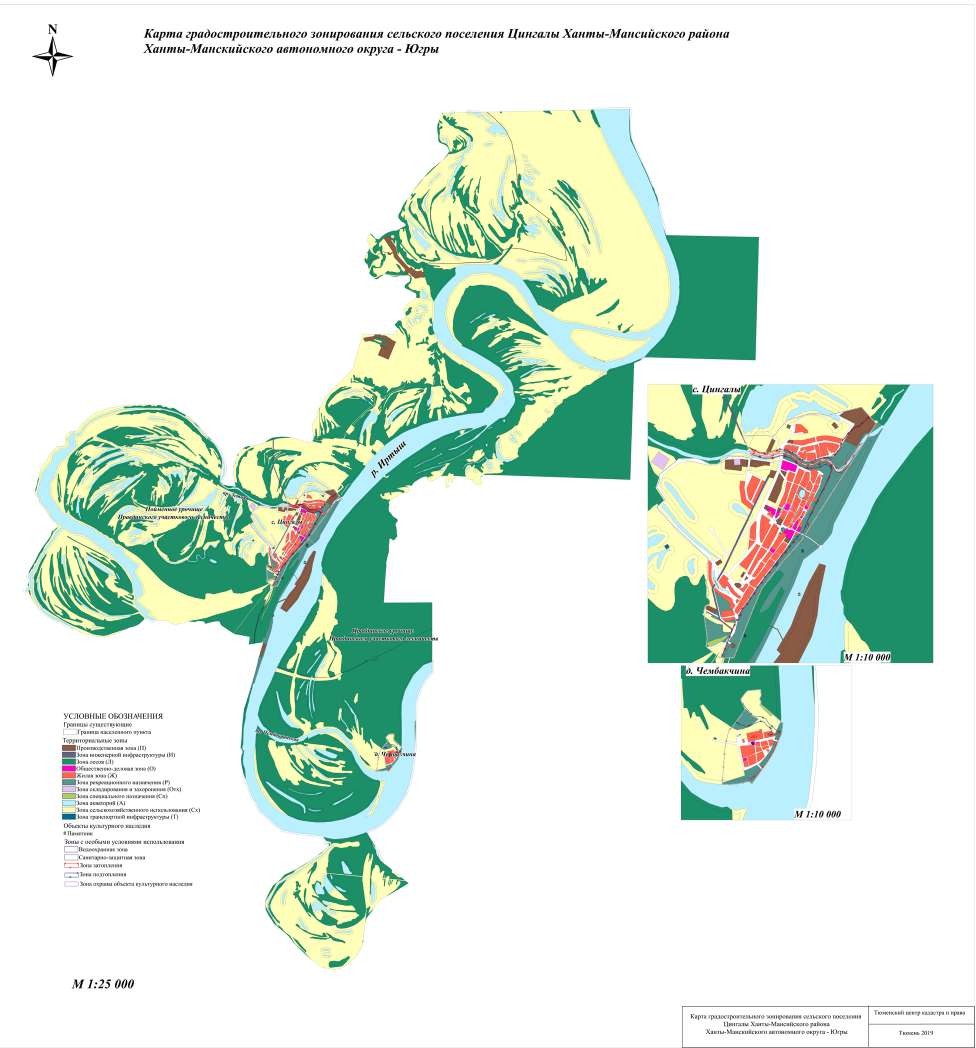 Приложение № 3 к правилам землепользования и застройки сельского поселения ЦингалыОписание территориальных зон1 Жилые зоны - (Ж).Жилые зоны предназначены для размещения жилой застройки разных типов, а также отдельно стоящих, встроенных или пристроенных объектов социального и культурно-бытового обслуживания населения, культовых объектов, стоянок автомобильного транспорта, коммунальных и складских объектов, для которых не требуется установление санитарно- защитных зон и деятельность которых не оказывает вредное воздействие на окружающую среду.В жилых зонах размещены отдельно стоящие, встроенные или пристроенные объекты торгового и коммунально-бытового назначения, объекты здравоохранения, дошкольного и среднего образования, стоянки автомобильного транспорта, гаражей, связанных с проживанием граждан, а также территории предназначенные для ведения садоводства и огородничества.2 Общественно-деловая зона - (О).Общественная зона предназначена для размещения объектов здравоохранения, культуры, торговли, общественного питания, бытового обслуживания, коммерческой деятельности, а также образовательных учреждений среднего профессионального образования, административных, учреждений, культовых зданий, иных строений и сооружений, стоянок автомобильного транспорта, центров деловой финансовой, общественной активности.3	Зона инженерной инфраструктуры – (И).Размещение объектов капитального строительства в целях обеспечения физических и юридических лиц коммунальными услугами, в частности: поставки воды, тепла, электричества, газа, предоставления услуг связи, отвода канализационных стоков, очистки и уборки объектов недвижимости (котельных, водозаборов, очистных сооружений, насосных станций, водопроводов, линий электропередач, трансформаторных подстанций, газопроводов, линий связи, телефонных станций, канализаций, стоянок, гаражей и мастерских для обслуживания уборочной и аварийной техники, а также зданий или помещений, предназначенных для приема физических и юридических лиц в связи с предоставлением им коммунальных услуг)4 Зона транспортной инфраструктуры - (Т).Зона транспортной инфраструктуры предусматривается для размещения в ней сооружений и коммуникаций транспорта.Зона также предназначена для размещения и функционирования сооружений трубопроводного транспорта, связи, инженерного оборудования и включает в себя коридоры магистральных инженерных сетей и ЛЭП.5 Производственная зона – (П).В состав зоны включаются:производственная зона – зона размещения производственных и складских объектов с различными нормативами воздействия на окружающую среду.коммунальная зона – зона размещения коммунальных объектов,6 Зона сельскохозяйственного использования – (Сх)В состав зон сельскохозяйственного использования включаются:зоны сельскохозяйственных угодий - пашни, сенокосы, пастбища, залежи, земли, занятые многолетними насаждениями (садами, виноградниками и другими);зоны, занятые объектами сельскохозяйственного назначения и предназначенные для ведения сельского хозяйства, садоводства и огородничества, личного подсобного хозяйства, развития объектов сельскохозяйственного назначения.7 Зона рекреационного назначения – (Р).Рекреационные зоны включают в себя территории, занятые лесами, скверами, парками, садами, прудами, озёрами, водохранилищами, пляжами, а также, иные территории, используемые и предназначенные для отдыха, туризма, занятий физической культурой и спортом.Кроме насаждений общего пользования имеются насаждения ограниченного пользования на участках детских и учебных заведений, культурно-бытовых, административных учреждений и предприятий, во дворах жилой застройки, насаждения специального назначения на улицах и дорогах.Посадки на дорогах и улицах, особенно в индивидуальной застройке, как правило, выполнены бессистемно, из разновозрастных и разнопородных деревьев и кустарников, без учёта нормативных требований по их размещению.Зона специального назначения – (Сп – 1).В состав зон специального назначения включаются зоны, занятые кладбищами и иными объектами, размещение которых может быть обеспечено только путем выделения указанных зон и недопустимо в других территориальных зонах.Зона складирования и захоронения отходов – (Сп – 2).В состав зоны складирования и захоронения отходов включаются участки занятыми объектами, используемыми для захоронения твердых коммунальных отходов.Зона акваторий – (А).В состав зоны акваторий включаются все водные объекты, расположенные на территории сельского поселения.Зона лесов – (Л).В состав зоны лесов включаются все лесные участки на территории сельского поселения.Виды использованияВиды использованияПараметры разрешенного использованияОграничения использования земельных участков и объектов капитального строительстваНаименование вида использованияКод (числовое обозначение) вида разрешенного использования земельного участкаПараметры разрешенного использованияОграничения использования земельных участков и объектов капитального строительстваДля индивидуального жилищного строительства2.1Минимальная площадь участка – 600 кв. м. Максимальная площадь участка – 1800 кв. м.Количество этажей – не выше 3 надземных Высота – не подлежит установлению.Минимальные отступы:от красной линии до объекта – 5мВ условиях реконструкции допускается сокращение отступа и/или размещение зданий по красной линии улиц в соответствии с их фактическим размещением.Минимальная глубина переднего двора - 5 м.Минимальная глубина заднего двора - 3 м. Расстояние от границ смежного земельного участка:3 м до основного строения;без отступа при строительстве примыкающих друг к другу индивидуальных жилых домов, не более двух, со стороны размещения примыкающего индивидуального жилого дома;1 м до хозяйственных построек, допускается блокировка хозяйственныхНе допускается размещать жилую застройку в санитарно-защитных зонах, установленных в предусмотренном	действующим законодательством порядке.Использование земельных участков в границах зон с особыми условиями использования территории осуществлять в соответствии со статьями 3-11 настоящих регламентов и в соответствии	с	действующим законодательством.Виды использованияВиды использованияПараметры разрешенного использованияОграничения использования земельных участков и объектов капитального строительстваНаименование вида использованияКод (числовое обозначение) вида разрешенного использования земельного участкаПараметры разрешенного использованияОграничения использования земельных участков и объектов капитального строительствапостроек на смежных приусадебных участках по взаимному согласию домовладельцев.Максимальный процент застройки в границах земельных участков площадью от 600 до 1000 кв. м - 60%;Максимальный процент застройки в границах земельных участков площадью свыше 1 000 кв. м – 30%;Максимально допустимая высота ограждения участков объектов индивидуального жилищного строительства со стороны улиц, проездов - 1,8 м, междуучастками не регламентируетсяМалоэтажная многоквартирная	жилая застройка2.1.1Минимальная площадь участка - 1400 кв. м.Максимальная	площадь	участка	-	не подлежит установлению.Количество этажей – до 4 надземных этажей, включая мансардный.Высота – не подлежит установлению. Минимальные отступы:- от красной линии до объекта - 5мВ условиях реконструкции допускается сокращение отступа и/или размещение зданий по красной линии улиц в соответствии с их фактическим размещением.Максимальный процент застройки в границах земельного участка – 80%,Не допускается размещать жилую застройку в санитарно-защитных зонах, установленных	в	предусмотренном действующим законодательством порядке.Размещение встроенных, пристроенных и встроенно-пристроенных	объектов осуществлять в соответствии с требованиями СП 54.13330.2011 «СНиП 31-01-2003 «Зданияжилые многоквартирные».Использование земельных участков в границах зон с особыми условиями использования территории осуществлять в соответствии со статьями 3-11 настоящих регламентов и в соответствии с действующим законодательством.Виды использованияВиды использованияПараметры разрешенного использованияОграничения использования земельных участков и объектов капитального строительстваНаименование вида использованияКод (числовое обозначение) вида разрешенного использования земельного участкаПараметры разрешенного использованияОграничения использования земельных участков и объектов капитального строительствавключая основное строение и вспомогательные, в том числе, обеспечивающие	функционирование объекта, размещение автостоянок, помещений общественного назначения, обустройство спортивных и детских площадок, хозяйственных площадок.Детские площадки:Минимальный размер одной площадки 30 кв.м.:обязательный перечень элементов благоустройства территории на детской площадке включает: мягкие виды покрытия, элементы сопряжения поверхности площадки с газоном, озеленение, игровое оборудование, скамьи и урны, осветительное оборудование.мягкие виды покрытия (песчаное, уплотненное песчаное на грунтовом основании или гравийной крошке, мягкое резиновое или мягкое синтетическое) предусматривается на детской площадке в местах	расположения		игрового оборудования и других, связанных с возможностью падения детей. Места установки скамеек оборудуются твердыми видами покрытия или фундаментом. При травяном		покрытии	площадокпредусматриваются пешеходные дорожки к оборудованию   с   твердым,   мягким   илиВиды использованияВиды использованияПараметры разрешенного использованияОграничения использования земельных участков и объектов капитального строительстваНаименование вида использованияКод (числовое обозначение) вида разрешенного использования земельного участкаПараметры разрешенного использованияОграничения использования земельных участков и объектов капитального строительствакомбинированными видами покрытия.для сопряжения поверхностей площадки и газона могут применяться садовые бортовые камни со скошенными или закругленными краями.детские площадки должны озеленяться посадками деревьев и кустарника, с учетом их инсоляции в течение 5 часов светового дня. Деревья с восточной и северной стороны площадки должны высаживаться не ближе 3-х м, а с южной и западной – не ближе 1 м от края площадки до оси дерева. На площадках дошкольного возраста не допускается применение видов растений с колючками. На всех видах детских площадок не допускается применение растений с ядовитыми плодами.осветительное оборудование должно функционировать в режиме освещении территории, на котором расположена площадка. Не допускается размещение осветительного оборудования на высоте менее 2,5 м.Площадки отдыха взрослых. Минимальный размер одной площадки 15 кв.м:обязательный перечень элементов благоустройства на площадке отдыха обычно включает: твердые виды покрытия, элементы        сопряжения        поверхностиплощадки с газоном, озеленение, скамьиВиды использованияВиды использованияПараметры разрешенного использованияОграничения использования земельных участков и объектов капитального строительстваНаименование вида использованияКод (числовое обозначение) вида разрешенного использования земельного участкаПараметры разрешенного использованияОграничения использования земельных участков и объектов капитального строительствадля отдыха, скамьи и столы, урны (как минимум, с одной у каждой скамьи), осветительное оборудование.покрытие площадки допускается в виде плиточного помещения. При совмещении площадок отдыха и детских площадок, устройство твердых видов покрытия в зоне детских игр не допускается.применяется периметральное озеленение, одиночные посадки деревьев и кустарников, цветники, вертикальное и мобильное озеленение. Площадки-лужайки должны быть окружены группами деревьев и кустарников, покрытие из устойчивых к вытаптыванию видов трав. Не допускается применение растений с ядовитыми плодами.Открытые спортивные площадки. Минимальный размер одной площадки 100 кв.м:обязательный		перечень			элементов благоустройства территории на спортивной площадке включает: мягкие и газонные виды покрытия, спортивное оборудование, озеленение и ограждение площадки. Минимальный	набор		спортивного оборудования должен включать в себя: трех уровневая	классическая	перекладина, шведская лестница, рукоход, брусья.озеленение размещается по периметруВиды использованияВиды использованияПараметры разрешенного использованияОграничения использования земельных участков и объектов капитального строительстваНаименование вида использованияКод (числовое обозначение) вида разрешенного использования земельного участкаПараметры разрешенного использованияОграничения использования земельных участков и объектов капитального строительстваплощадки, высаживая быстрорастущие деревья на расстоянии от края площадки не менее 2м. не допускается применять деревья и кустарники, имеющие блестящие листья, дающие большое количество летящих семян, обильно плодоносящих и рано сбрасывающих листву. Для ограждения площадки, возможно, применять вертикальное озеленение.площадки оборудуются сетчатыми ограждениями высотой 2,5-3 м., а в местах примыкания спортивных площадок друг к другу - высотой не менее 1,2 м.минимальное расстояние между детскими и спортивными площадками не менее 3 м. Площадки для установки мусоросборников:обязательный перечень элементов благоустройства территории на площадке, для установки мусоросборников включает: асфальтобетонные, цементно-бетонные, железобетонные (из дорожных плит) виды покрытия,	элементы	сопряжения поверхности площадки с прилегающими территориям, контейнеры для сбора ТКО, осветительное оборудование, озеленение площадки.Уклон покрытия площадки рекомендуется устанавливать составляющим 5-10% в сторону     проезжей     части,     чтобы     недопускать застаивания воды и скатыванияВиды использованияВиды использованияПараметры разрешенного использованияОграничения использования земельных участков и объектов капитального строительстваНаименование вида использованияКод (числовое обозначение) вида разрешенного использования земельного участкаПараметры разрешенного использованияОграничения использования земельных участков и объектов капитального строительстваконтейнера.сопряжение площадки с прилегающим проездом, осуществляется в одном уровне, без укладки бордюрного камня, с газоном- садовым бортом или декоративной стенкой высотой 1,0-1,2 м.функционирование осветительного оборудования устанавливается в режиме освещения прилегающей территории с высотой опор – не менее 3 м.озеленение производится деревьями с высотой степенью фитонцидности, густой и плотной кроной. Высоту свободного пространства над уровнем покрытия площадки до кроны рекомендуется предусматривать не менее 3 м. Допускается для визуальной изоляции площадок применение декоративных стенок, трельяжей или периметральной живой изгороди в виде высоких кустарников без плодов и ягод.Площади автостоянок:обязательный перечень элементов благоустройства территории на площадках автостоянок включает: асфальтобетонные, цементно-бетонные,		брусчатые, железобетонные (из дорожных плит) виды покрытия.	Элементы	сопряженияповерхностей, разделительные элементы, осветительное	и         информационноеВиды использованияВиды использованияПараметры разрешенного использованияОграничения использования земельных участков и объектов капитального строительстваНаименование вида использованияКод (числовое обозначение) вида разрешенного использования земельного участкаПараметры разрешенного использованияОграничения использования земельных участков и объектов капитального строительстваоборудование.Участки	малоэтажной	многоквартирной жилой застройки):- обязательный перечень элементов благоустройства на территории участка жилой	застройки	коллективного пользования включает: асфальтобетонные, цементобетонные, брусчатые виды покрытия проездов и автостоянок, элементы сопряжения поверхностей, оборудование площадок, озеленение, осветительное оборудование.озеленение жилого участка следует формировать между проездом и внешними границами участка: на придомовых полосах- цветники, газоны, вьющиеся растения, компактные группы кустарников, невысоких отдельно стоящих деревьев; на остальной территории участка- свободные композиции и разнообразные приемы озеленения.при размещении жилых участков вдоль улиц не допускается со стороны улицы их сплошное ограждение и размещение площадок (детских, спортивных, для установки мусоросборников).на реконструируемых территориях участков	жилой	застройки предусматривается   удаление   больных   иослабленных       деревьев,       защиту       иВиды использованияВиды использованияПараметры разрешенного использованияОграничения использования земельных участков и объектов капитального строительстваНаименование вида использованияКод (числовое обозначение) вида разрешенного использования земельного участкаПараметры разрешенного использованияОграничения использования земельных участков и объектов капитального строительствадекоративное оформление здоровых деревьев, ликвидацию неплановой застройки (складов, сараев, стихийно возникших гаражей, замена морально и физически устаревших элементов благоустройства.водоотведение с придомовой территории многоквартирного		дома	выполнить	в соответствии с техническими условиями администрации сельского поселения. Установить	следующие		особые градостроительные			требования архитектурно-художественному		облику малоэтажной застройки (код 2.3.):Цветовое решение кровель:в целях энергосбережения применять темные тона кровель следующих основных цветов: зеленого (RAL 6005), коричневого (RAL 8011), синего (RAL5005);Цветовое решение фасадов:применять нейтральные тона следующих основных цветов: желтого (RAL 1002), бежевого (RAL 1001), зеленого (RAL 6028); Цветовое решение ограждений земельных участков:применять нейтральные тона следующих основных цветов синего (RAL 5015), зеленого (RAL 6018).Для кода 2.3 предусмотреть холодный тамбур примыкающий ко входу в каждуюВиды использованияВиды использованияПараметры разрешенного использованияОграничения использования земельных участков и объектов капитального строительстваНаименование вида использованияКод (числовое обозначение) вида разрешенного использования земельного участкаПараметры разрешенного использованияОграничения использования земельных участков и объектов капитального строительстваквартиру жилого дома блокированной застройки площадью не менее 4 квадратных метров, в том числе для хранения велосипедного транспорта.Высота ограждений земельных участков для кодов 2.1, 2.1.1, 2.3:вдоль улиц и проездов:максимальная высота - 1,8 метров,минимальная высота – 1,2 метра. Максимальный планировочный модуль в архитектурном	решении	ограждений земельных участков вдоль улиц и проездов не более 3,5 метра;между соседними участками застройки:максимальная высота - 1,8 метров без согласования	со	смежными землепользователями,минимальная высота – 1,2 метра.Более 1,8 метра – по согласованию со смежными землепользователями. Для участков жилой застройки высота 1,8 метра может быть превышена при условии, если это	не	нарушает		объемно- пространственных		характеристик окружающей застройки и ландшафта, норм инсоляции и естественной освещенности.ограждения вдоль улиц и проездов и между соседними земельными участками должны быть выполнены в «прозрачном»исполнении.Виды использованияВиды использованияПараметры разрешенного использованияОграничения использования земельных участков и объектов капитального строительстваНаименование вида использованияКод (числовое обозначение) вида разрешенного использования земельного участкаПараметры разрешенного использованияОграничения использования земельных участков и объектов капитального строительстваБлокированная жилая застройка2.3Минимальная площадь участка для одного блока – 300 кв.м.Максимальная площадь участка - 4000 кв. м.Количество этажей – не более 3. Высота - не подлежит установлению Минимальные отступы:от красной линии до объекта – 5мВ условиях реконструкции допускается сокращение отступа и/или размещение зданий по красной линии улиц в соответствии с их фактическим размещением.Минимальная глубина переднего двора - 5 м.Расстояние от границ смежного земельного участка:без отступа со стороны примыкания соседнего блока;3 м до основного строения со стороны, не предполагающей примыкание соседнего блока;1 м до хозяйственных построек, допускается блокировка хозяйственных построек на смежных приусадебных участках по взаимному согласию домовладельцев.Вспомогательные	строения,	заисключением гаражей, размещать со стороны улиц не допускается.Не допускается размещать жилую застройку в санитарно-защитных зонах, установленных в предусмотренном	действующим законодательством порядке.Использование земельных участков в границах зон с особыми условиями использования территории осуществлять в соответствии со статьями 3-11 настоящих регламентов и в соответствии	с	действующим законодательством.Виды использованияВиды использованияПараметры разрешенного использованияОграничения использования земельных участков и объектов капитального строительстваНаименование вида использованияКод (числовое обозначение) вида разрешенного использования земельного участкаПараметры разрешенного использованияОграничения использования земельных участков и объектов капитального строительстваМаксимальный	процент	застройки	в границах земельного участка – 75% Максимально			допустимая		высота ограждения		участков		объектов индивидуального жилищного строительства со стороны улиц, проездов - 1,8 м, междуучастками не регламентируетсяДошкольное, начальное и среднее общее образование3.5.1Минимальная площадь участка:муниципальные дошкольные образовательные организации – не менее 3120 кв. м;муниципальные общеобразовательные организации – не менее 20 000 кв. м; муниципальные организации дополнительного образования – не менее 450 кв. м.Максимальная	площадь	участка	-	не подлежит установлениюКоличество этажей – до 3 надземных этажей.Высота – не подлежит установлению. Минимальный отступ от красной линии до объекта - 10 м.В условиях реконструкции допускается сокращение отступа и/или размещение зданий по красной линии улиц в соответствии с их фактическим размещением.Расстояние от границ смежного земельного участка:Не допускается размещать образовательные и детские учреждения в санитарно-защитных зонах, установленных в предусмотренном действующим законодательством порядке.Использование земельных участков в границах зон с особыми условиями использования территории осуществлять в соответствии со статьями 3-11 настоящих регламентов и в соответствии	с	действующим законодательством.Виды использованияВиды использованияПараметры разрешенного использованияОграничения использования земельных участков и объектов капитального строительстваНаименование вида использованияКод (числовое обозначение) вида разрешенного использования земельного участкаПараметры разрешенного использованияОграничения использования земельных участков и объектов капитального строительства6 м до основного строения;1 м до вспомогательных. Вспомогательные строения размещать со стороны улиц не допускается. Максимальный процент застройки вграницах земельного участка – 60%.Магазины4.4Минимальная	площадь	участка	-	не подлежит установлению.Максимальная	площадь	участка	-	не подлежит установлению.Количество этажей – до 2 надземных этажей.Высота - не подлежит установлению. Минимальный отступ от красной линии до объекта - 5 м.В условиях реконструкции допускается сокращение отступа и/или размещение зданий по красной линии улиц в соответствии с их фактическим размещением..Расстояние от границ смежного земельного участка - 3 м до выступающих конструктивных элементов (крыльцо, пандус, приямок, отмостка и т.д.) основного здания.Максимальный процент застройки в границах земельного участка – 75%.Использование земельных участков в границах зон с особыми условиями использования территории осуществлять в соответствии со статьями 3-11 настоящих регламентов и в соответствии	с	действующим законодательством.Коммунальное обслуживание3.1Минимальная	площадь	участка	-	неподлежит установлению.Использование земельных участков в границахохранных	зон	объектов	электросетевогоВиды использованияВиды использованияПараметры разрешенного использованияОграничения использования земельных участков и объектов капитального строительстваНаименование вида использованияКод (числовое обозначение) вида разрешенного использования земельного участкаПараметры разрешенного использованияОграничения использования земельных участков и объектов капитального строительстваМаксимальная	площадь	участка	-	не подлежит установлению.Количество	этажей	–	не	подлежит установлениюВысота - не подлежит установлению. Минимальный отступ от красной линии - не подлежит установлению.Расстояние от границ смежного земельного участка - не подлежит установлению.Максимальный процент застройки в границах земельного участка – не подлежит установлению.хозяйства осуществлять в соответствии с Постановлением Правительства Российской Федерации	от	24.02.2009№ 160 «О порядке установления охранных зон объектов электросетевого хозяйства и особых условий использования земельных участков, расположенных в границах таких зон».Использование земельных участков в границах зон с особыми условиями использования территории осуществлять в соответствии со статьями 3-11 настоящих регламентов и в соответствии	с	действующимзаконодательством.Земельные участки (территории) общего пользования12.0Минимальная	площадь	участка	-	не подлежит установлению.Максимальная	площадь	участка	-	не подлежит установлению.Количество	этажей	–	не	подлежит установлениюВысота - не подлежит установлению. Минимальный отступ от красной линии - не подлежит установлению.Расстояние от границ смежного земельного участка - не подлежит установлению.Максимальный	процент	застройки	в границах земельного участка – не подлежитустановлению.Использование земельных участков в границах зон с особыми условиями использования территории осуществлять в соответствии со статьями 3-11 настоящих регламентов и в соответствии	с	действующим законодательством.Виды использованияВиды использованияПараметры разрешенного использованияОграничения использования земельных участков и объектов капитального строительстваНаименование вида использованияКод (числовое обозначение) вида разрешенногоиспользования земельного участкаПараметры разрешенного использованияОграничения использования земельных участков и объектов капитального строительстваДля ведения личного подсобного хозяйства (приусадебный земельный участок)2.2Минимальная площадь участка - 600 кв. м; Максимальная площадь участка - 1800 кв. м. Количество этажей – до 3 надземных этажей. Высота - не подлежит установлению.Минимальный отступ от красной линии до объекта:5 м от красных линий улиц,В условиях реконструкции допускается сокращение отступа и/или размещение зданий по красной линии улиц в соответствии с их фактическим размещением.Расстояние от границ смежного земельного участка:3 м до основного строения;1 м до хозяйственных построек, допускается блокировка хозяйственных построек на смежных приусадебных участках по взаимному согласию домовладельцев.Вспомогательные и хозяйственные строения, за исключением гаражей, размещать со стороны улиц не допускается.Максимальный процент застройки в границах земельного участка – 60%Ведение личного подсобного хозяйства допускается только в границах сельских населенных пунктов.Не	допускается				размещать	жилую застройку в санитарно-защитных зонах, установленных			в			предусмотренном действующим законодательством порядке. Использование		земельных	участков	в границах	зон		с			особыми		условиями использования территории осуществлять в соответствии со статьями 3-11 настоящих регламентов	и			в		соответствии	с действующим законодательством.Религиозное использование3.7Минимальная площадь участка:- 200 кв. м;Максимальная площадь участка:- не подлежит установлению.Количество этажей – до 2 надземных этажей. Высота - не подлежит установлению.Минимальный отступ от красной линии доИспользование земельных участков в границах зон с особыми условиями использования территории осуществлять в соответствии со статьями 3-11 настоящих регламентов и в соответствии с действующим законодательством.Бытовое обслуживание3.3Минимальная площадь участка:- 200 кв. м;Максимальная площадь участка:- не подлежит установлению.Количество этажей – до 2 надземных этажей. Высота - не подлежит установлению.Минимальный отступ от красной линии доИспользование земельных участков в границах зон с особыми условиями использования территории осуществлять в соответствии со статьями 3-11 настоящих регламентов и в соответствии с действующим законодательством.Гостиничное обслуживание4.7Минимальная площадь участка:- 200 кв. м;Максимальная площадь участка:- не подлежит установлению.Количество этажей – до 2 надземных этажей. Высота - не подлежит установлению.Минимальный отступ от красной линии доИспользование земельных участков в границах зон с особыми условиями использования территории осуществлять в соответствии со статьями 3-11 настоящих регламентов и в соответствии с действующим законодательством.Общественное питание4.6Минимальная площадь участка:- 200 кв. м;Максимальная площадь участка:- не подлежит установлению.Количество этажей – до 2 надземных этажей. Высота - не подлежит установлению.Минимальный отступ от красной линии доИспользование земельных участков в границах зон с особыми условиями использования территории осуществлять в соответствии со статьями 3-11 настоящих регламентов и в соответствии с действующим законодательством.Амбулаторное ветеринарное обслуживание3.10.1Минимальная площадь участка:- 200 кв. м;Максимальная площадь участка:- не подлежит установлению.Количество этажей – до 2 надземных этажей. Высота - не подлежит установлению.Минимальный отступ от красной линии доИспользование земельных участков в границах зон с особыми условиями использования территории осуществлять в соответствии со статьями 3-11 настоящих регламентов и в соответствии с действующим законодательством.Виды использованияВиды использованияНаименование вида использованияКод (числовое обозначение) вида разрешенногоиспользования земельного участкаПараметры разрешенного использованияОграничения использования земельных участков и объектов капитального строительстваобъекта – 5 м.Расстояние от границ смежного земельного участка:- 5 м до выступающих конструктивных элементов (крыльцо, пандус, приямок, отмостка и т.д.) основного зданияВ условиях реконструкции допускается сокращение отступа и/или размещение зданий по красной линии улиц в соответствии с их фактическим размещением.Максимальный процент застройки в границах земельного участка – 75%Тип застройкиВид объектаОбеспеченность объектамиОбеспеченность объектамиТерриториальная доступность объектов, мин. пешеходной доступностиТип застройкиВид объектаПотребность в мощности объекта на 10 га территории объектовжилого назначения, местпотребность в территории, для размещения на 10 га территории объектовжилого назначения, кв. мТерриториальная доступность объектов, мин. пешеходной доступностиИндивидуальная жилая застройка с размером земельного участка до 600 кв. м.дошкольные образовательные организации40110010Индивидуальная жилая застройка с размером земельного участка до 600 кв. м.общеобразовательныеорганизации45150015Индивидуальная жилая застройка с размером земельного участка до 600 кв. м.организациидополнительного образования3530015Индивидуальная жилая застройка с размером земельного участка до 1000 кв. мдошкольные образовательныеорганизации2460010Индивидуальная жилая застройка с размером земельного участка до 1000 кв. мобщеобразовательныеорганизации2790015Индивидуальная жилая застройка с размером земельного участка до 1000 кв. морганизациидополнительного образования2120020Индивидуальная жилая застройка с размером земельного участка до 1800 кв. мдошкольные образовательныеорганизации1640013Индивидуальная жилая застройка с размером земельного участка до 1800 кв. мобщеобразовательныеорганизации1870015Индивидуальная жилая застройка с размером земельного участка до 1800 кв. морганизациидополнительного образования1410020Малоэтажная многоквартирная жилая застройка Блокированная жилая застройкадошкольные образовательныеорганизации1640013Малоэтажная многоквартирная жилая застройка Блокированная жилая застройкаобщеобразовательныеорганизации1870015Малоэтажная многоквартирная жилая застройка Блокированная жилая застройкаорганизации дополнительного образования1410020Вид объектаОбеспеченность объектамиОбеспеченность объектамиТерриториальная доступность объектов транспортной инфраструктуры, мВид объектаПотребность в мощностиПотребность в территории, для размещения объекта транспорта, кв. мТерриториальная доступность объектов транспортной инфраструктуры, мГаражи и открытые стоянки для постоянного храненияне	менее	90%расчетного	числа индивидуальных легковых автомобилейДля гаражей на одно машино-место: одноэтажные – 30;двухэтажные – 20;трехэтажные – 14;четырехэтажные – 12;пятиэтажные – 10.Для наземных стоянок на одно машино-место – 25.не более 800 м, в районах реконструкции или с неблагоприятной гидрогеологической обстановкой – не более 1500 м.Вид объекта местного значенияПотребность в территории, для размещения объекта обслуживания, кв. мТерриториальная доступность объектов коммунальной инфраструктурыТрансформаторные подстанцииот 50Не нормируетсяПункты редуцирования газаот 4Не нормируетсяВиды использованияВиды использованияПараметры разрешенного использованияОграничения использования земельных участков и объектов капитального строительстваНаименование вида использованияКод (числовое обозначение) вида разрешенного использования земельного участкаПараметры разрешенного использованияОграничения использования земельных участков и объектов капитального строительстваОбщественное управление3.8Минимальная площадь участка:Использование земельных участков в границах зон с особыми условиями использования территории осуществлять в соответствии со статьями 3-11 настоящих регламентов и в соответствии с действующим законодательством.Деловое управление4.1- 500 кв. м.Использование земельных участков в границах зон с особыми условиями использования территории осуществлять в соответствии со статьями 3-11 настоящих регламентов и в соответствии с действующим законодательством.Банковская и страховая4.5Максимальная площадь участка - не подлежитИспользование земельных участков в границах зон с особыми условиями использования территории осуществлять в соответствии со статьями 3-11 настоящих регламентов и в соответствии с действующим законодательством.деятельностьустановлению.Использование земельных участков в границах зон с особыми условиями использования территории осуществлять в соответствии со статьями 3-11 настоящих регламентов и в соответствии с действующим законодательством.Обеспечение внутреннего правопорядка8.3Количество этажей – до 3 надземных этажейвключительно.Высота - не подлежит установлению.Использование земельных участков в границах зон с особыми условиями использования территории осуществлять в соответствии со статьями 3-11 настоящих регламентов и в соответствии с действующим законодательством.Минимальный отступ от красной линии доИспользование земельных участков в границах зон с особыми условиями использования территории осуществлять в соответствии со статьями 3-11 настоящих регламентов и в соответствии с действующим законодательством.объекта - 5 м.Использование земельных участков в границах зон с особыми условиями использования территории осуществлять в соответствии со статьями 3-11 настоящих регламентов и в соответствии с действующим законодательством.В	условиях	реконструкции	допускаетсяИспользование земельных участков в границах зон с особыми условиями использования территории осуществлять в соответствии со статьями 3-11 настоящих регламентов и в соответствии с действующим законодательством.сокращение отступа и/или размещение зданийИспользование земельных участков в границах зон с особыми условиями использования территории осуществлять в соответствии со статьями 3-11 настоящих регламентов и в соответствии с действующим законодательством.по красной линии улиц в соответствии с ихИспользование земельных участков в границах зон с особыми условиями использования территории осуществлять в соответствии со статьями 3-11 настоящих регламентов и в соответствии с действующим законодательством.фактическим размещением.Использование земельных участков в границах зон с особыми условиями использования территории осуществлять в соответствии со статьями 3-11 настоящих регламентов и в соответствии с действующим законодательством.Расстояние от   границ   смежного   земельногоИспользование земельных участков в границах зон с особыми условиями использования территории осуществлять в соответствии со статьями 3-11 настоящих регламентов и в соответствии с действующим законодательством.участка:Использование земельных участков в границах зон с особыми условиями использования территории осуществлять в соответствии со статьями 3-11 настоящих регламентов и в соответствии с действующим законодательством.-	3	м	до	выступающих	конструктивныхИспользование земельных участков в границах зон с особыми условиями использования территории осуществлять в соответствии со статьями 3-11 настоящих регламентов и в соответствии с действующим законодательством.элементов (крыльцо, пандус, приямок, отмосткаИспользование земельных участков в границах зон с особыми условиями использования территории осуществлять в соответствии со статьями 3-11 настоящих регламентов и в соответствии с действующим законодательством.и т.д.) основного зданияИспользование земельных участков в границах зон с особыми условиями использования территории осуществлять в соответствии со статьями 3-11 настоящих регламентов и в соответствии с действующим законодательством.Максимальный процент застройки в границахИспользование земельных участков в границах зон с особыми условиями использования территории осуществлять в соответствии со статьями 3-11 настоящих регламентов и в соответствии с действующим законодательством.земельного участка – 75%Использование земельных участков в границах зон с особыми условиями использования территории осуществлять в соответствии со статьями 3-11 настоящих регламентов и в соответствии с действующим законодательством.Обеспечение научной3.9Минимальная площадь участка:Использование	земельных	участков	вдеятельности- не подлежит установлению.границах	зон	с	особыми	условиямиМаксимальная площадь участка - не подлежитиспользования территории осуществлять вустановлению.соответствии со статьями 3-11 настоящихКоличество этажей – до 3 надземных этажейрегламентов	и	в	соответствии	свключительно.действующим законодательством.Виды использованияВиды использованияПараметры разрешенного использованияОграничения использования земельных участков и объектов капитального строительстваНаименование вида использованияКод (числовое обозначение) вида разрешенного использования земельного участкаПараметры разрешенного использованияОграничения использования земельных участков и объектов капитального строительстваВысота - не подлежит установлению. Минимальный отступ от красной линии до объекта - 5 м.Расстояние от границ смежного земельного участка:- до основного строения - 3 м.Максимальный процент застройки в границах земельного участка – 75%Гостиничное обслуживание4.7Минимальная площадь участка:- не менее 500 кв. м.Максимальная площадь участка - не подлежит установлению.Количество этажей – до 3 надземных этажей включительно.Высота - не подлежит установлению. Минимальный отступ от красной линии до объекта - 5 м.В условиях реконструкции допускается сокращение отступа и/или размещение зданий по красной линии улиц в соответствии с их фактическим размещением.Расстояние от границ смежного земельного участка - 5 м до выступающих конструктивных элементов (крыльцо, пандус, приямок, отмостка и т.д.) основного здания.Максимальный процент застройки в границах земельного участка – 75%Использование земельных участков в границах зон с особыми условиями использования территории осуществлять в соответствии со статьями 3-11 настоящих регламентов и в соответствии с действующим законодательством.Культурное развитие3.6Минимальная площадь участка:- для строительства цирков, музеев, концертных залов, картинных галерей - 5 000 кв. м;Использование	земельных	участков	в границах	зон	с	особыми		условиямииспользования территории   осуществлять вРазвлечения4.8Минимальная площадь участка:- для строительства цирков, музеев, концертных залов, картинных галерей - 5 000 кв. м;Использование	земельных	участков	в границах	зон	с	особыми		условиямииспользования территории   осуществлять вВиды использованияВиды использованияПараметры разрешенного использованиядля прочих объектов - 500 кв. м. Максимальная площадь участка - не подлежит установлению.Количество этажей – до 3 надземных этажей включительно.Высота - не подлежит установлению. Минимальный отступ от красной линии до объекта - 5 м.Максимальный процент застройки в границах земельного участка – 75%Ограничения использования земельных участков и объектов капитального строительствасоответствии со статьями 3-11 настоящих регламентов и в соответствии с действующим законодательством.Наименование вида использованияКод (числовое обозначение) вида разрешенного использования земельного участкаПараметры разрешенного использованиядля прочих объектов - 500 кв. м. Максимальная площадь участка - не подлежит установлению.Количество этажей – до 3 надземных этажей включительно.Высота - не подлежит установлению. Минимальный отступ от красной линии до объекта - 5 м.Максимальный процент застройки в границах земельного участка – 75%Ограничения использования земельных участков и объектов капитального строительствасоответствии со статьями 3-11 настоящих регламентов и в соответствии с действующим законодательством.Параметры разрешенного использованиядля прочих объектов - 500 кв. м. Максимальная площадь участка - не подлежит установлению.Количество этажей – до 3 надземных этажей включительно.Высота - не подлежит установлению. Минимальный отступ от красной линии до объекта - 5 м.Максимальный процент застройки в границах земельного участка – 75%Ограничения использования земельных участков и объектов капитального строительствасоответствии со статьями 3-11 настоящих регламентов и в соответствии с действующим законодательством.Объекты торговли (торговые центры, торгово- развлекательные центры (комплексы)4.2Минимальная площадь участка:не менее 500 кв. м.Максимальная площадь участка - не подлежит установлению.Количество этажей – до 3 надземных этажей включительно.Высота - не подлежит установлению. Минимальный отступ от красной линии до объекта - 5 м.В условиях реконструкции допускается сокращение отступа и/или размещение зданий по красной линии улиц в соответствии с их фактическим размещением.Расстояние от границ смежного земельного участка:5 м до выступающих конструктивных элементов (крыльцо, пандус, приямок, отмостка и т.д.) основного здания.Максимальный процент застройки в границах земельного участка – 75%Использование земельных участков в границах зон с особыми условиями использования территории осуществлять в соответствии со статьями 3-11 настоящих регламентов и в соответствии с действующим законодательством.Виды использованияВиды использованияПараметры разрешенного использованияОграничения использования земельных участков и объектов капитального строительстваНаименование вида использованияКод (числовое обозначение) вида разрешенного использования земельного участкаПараметры разрешенного использованияОграничения использования земельных участков и объектов капитального строительстваМагазины4.4Минимальная площадь участка - не подлежит установлению.Максимальная площадь участка - не подлежит установлению.Количество этажей – до 2 надземных этажей. Высота - не подлежит установлению.Минимальный отступ от красной линии до объекта - 5 м.В условиях реконструкции допускается сокращение отступа и/или размещение зданий по красной линии улиц в соответствии с их фактическим размещением.Расстояние от границ смежного земельного участка:- 3 м до выступающих конструктивных элементов (крыльцо, пандус, приямок, отмостка и т.д.) основного здания.Максимальный процент застройки в границах земельного участка – 75%Использование земельных участков в границах зон с особыми условиями использования территории осуществлять в соответствии со статьями 3-11 настоящих регламентов и в соответствии с действующим законодательством.Общественное питание4.6Минимальная площадь участка - не подлежит установлению.Максимальная площадь участка - не подлежит установлению.Количество этажей – до 2 надземных этажей. Высота - не подлежит установлению.Минимальный отступ от красной линии до объекта - 5 м.В условиях реконструкции допускается сокращение отступа и/или размещение зданий по красной линии улиц в соответствии с их фактическим размещением.Расстояние от границ смежного земельного участка:- 3 м до выступающих конструктивных элементов (крыльцо, пандус, приямок, отмостка и т.д.) основного здания.Максимальный процент застройки в границах земельного участка – 75%Использование земельных участков в границах зон с особыми условиями использования территории осуществлять в соответствии со статьями 3-11 настоящих регламентов и в соответствии с действующим законодательством.Религиозное использование3.7Минимальная площадь участка:- не менее 500 кв. м.Максимальная площадь участка - не подлежит установлению.Количество этажей – до 3 надземных этажей включительно.Высота - не подлежит установлению. Минимальный отступ от красной линии до объекта - 5 м.В	условиях	реконструкции	допускается сокращение отступа и/или размещение зданийИспользование земельных   участков   вграницах зон с особыми условиями использования территории осуществлять в соответствии со статьями 3-11 настоящих регламентов и в соответствии с действующим законодательством.Социальное обслуживание3.2Минимальная площадь участка:- не менее 500 кв. м.Максимальная площадь участка - не подлежит установлению.Количество этажей – до 3 надземных этажей включительно.Высота - не подлежит установлению. Минимальный отступ от красной линии до объекта - 5 м.В	условиях	реконструкции	допускается сокращение отступа и/или размещение зданийИспользование земельных   участков   вграницах зон с особыми условиями использования территории осуществлять в соответствии со статьями 3-11 настоящих регламентов и в соответствии с действующим законодательством.Виды использованияВиды использованияПараметры разрешенного использованияпо красной линии улиц в соответствии с их фактическим размещением.Расстояние от границ смежного земельного участка:- 5 м до выступающих конструктивных элементов (крыльцо, пандус, приямок, отмостка и т.д.) основного здания.Максимальный процент застройки в границах земельного участка – 75%Ограничения использования земельных участков и объектов капитального строительстваНаименование вида использованияКод (числовое обозначение) вида разрешенного использования земельного участкаПараметры разрешенного использованияпо красной линии улиц в соответствии с их фактическим размещением.Расстояние от границ смежного земельного участка:- 5 м до выступающих конструктивных элементов (крыльцо, пандус, приямок, отмостка и т.д.) основного здания.Максимальный процент застройки в границах земельного участка – 75%Ограничения использования земельных участков и объектов капитального строительстваПараметры разрешенного использованияпо красной линии улиц в соответствии с их фактическим размещением.Расстояние от границ смежного земельного участка:- 5 м до выступающих конструктивных элементов (крыльцо, пандус, приямок, отмостка и т.д.) основного здания.Максимальный процент застройки в границах земельного участка – 75%Ограничения использования земельных участков и объектов капитального строительстваАмбулаторно- поликлиническое обслуживание3.4.1Минимальная площадь участка:не менее 500 кв. м.Максимальная площадь участка - не подлежит установлению.Количество этажей – до 3 надземных этажей включительно.Высота - не подлежит установлению. Минимальный отступ от красной линии до объекта - 5 м.В условиях реконструкции допускается сокращение отступа и/или размещение зданий по красной линии улиц в соответствии с их фактическим размещением.Расстояние от границ смежного земельного участка:5 м до выступающих конструктивных элементов (крыльцо, пандус, приямок, отмостка и т.д.) основного здания.Максимальный процент застройки в границах земельного участка – 45%Не допускается размещать лечебно- профилактические и оздоровительные учреждения общего пользования в санитарно-защитных зонах, установленных в предусмотренном действующим законодательством порядке.Использование земельных участков в границах зон с особыми условиями использования территории осуществлять в соответствии со статьями 3-11 настоящих регламентов и в соответствии с действующим законодательством.Дошкольное, начальное и3.5.1Минимальная площадь участка:Не допускается размещать образовательныеВиды использованияВиды использованияПараметры разрешенного использованияОграничения использования земельных участков и объектов капитального строительстваНаименование вида использованияКод (числовое обозначение) вида разрешенного использования земельного участкаПараметры разрешенного использованияОграничения использования земельных участков и объектов капитального строительствасреднее общее образованиемуниципальные дошкольные образовательные организации – не менее 3120 кв. м;муниципальные общеобразовательные организации – не менее 20 000 кв. м; муниципальные организации дополнительного образования – не менее 450 кв. м.Максимальная площадь участка - не подлежит установлениюКоличество этажей – до 3 надземных этажей. Высота – не подлежит установлению.Минимальный отступ от красной линии до объекта - 10 м.Расстояние от границ смежного земельного участка - 6 м до основного строения.Максимальный процент застройки в границахземельного участка – 60%и детские учреждения в санитарно- защитных зонах, установленных в предусмотренном	действующим законодательством порядке.Использование земельных участков в границах зон с особыми условиями использования территории осуществлять в соответствии со статьями 3-11 настоящих регламентов и в соответствии с действующим законодательством.Спорт5.1Минимальная площадь участка – не менее 100 кв. м.Максимальная площадь участка:не подлежит установлению.Количество этажей – до 2 надземных этажей. Высота - не подлежит установлению.Минимальный отступ от красной линии до объекта – 5 м.Расстояние от границ смежного земельного участка:5 м до выступающих конструктивных элементов (крыльцо, пандус, приямок, отмостка и т.д.) основного здания.В	условиях	реконструкции	допускаетсяНе допускается размещать спортивные сооружения в санитарно-защитных зонах, установленных в предусмотренном действующим законодательством порядке.Использование земельных участков в границах зон с особыми условиями использования территории осуществлять в соответствии со статьями 3-11 настоящих регламентов и в соответствии с действующим законодательством.Виды использованияВиды использованияПараметры разрешенного использованияОграничения использования земельных участков и объектов капитального строительстваНаименование вида использованияКод (числовое обозначение) вида разрешенного использования земельного участкаПараметры разрешенного использованияОграничения использования земельных участков и объектов капитального строительствасокращение отступа и/или размещение зданий по красной линии улиц в соответствии с их фактическим размещением.Максимальный процент застройки в границах земельного участка – 60%.Коммунальное обслуживание3.1Минимальная площадь участка - не подлежит установлению.Максимальная площадь участка - не подлежит установлению.Количество	этажей	–	не	подлежит установлению.Высота - не подлежит установлению. Минимальный отступ от красной линии - не подлежит установлению.Расстояние от границ смежного земельного участка - не подлежит установлению.Максимальный процент застройки в границах земельного участка – не подлежит установлению.Использование земельных участков в границах охранных зон объектов электросетевого хозяйства осуществлять в соответствии	с	Постановлением Правительства Российской Федерации от 24.02.2009№ 160 «О порядке установления охранных зон объектов электросетевого хозяйства и особых условий использования земельных участков, расположенных в границах таких зон».Использование земельных участков в границах зон с особыми условиями использования территории осуществлять в соответствии со статьями 3-11 настоящихрегламентов и в соответствии с действующим законодательством.Земельные участки (территории) общего пользования12.0Минимальная площадь участка - не подлежит установлению.Максимальная площадь участка - не подлежит установлению.Количество	этажей	–	не	подлежит установлению.Высота - не подлежит установлению.Использование земельных участков в границах зон с особыми условиями использования территории осуществлять в соответствии со статьями 3-11 настоящих регламентов и в соответствии с действующим законодательством.Виды использованияВиды использованияПараметры разрешенного использованияОграничения использования земельных участков и объектов капитального строительстваНаименование вида использованияКод (числовое обозначение) вида разрешенного использования земельного участкаПараметры разрешенного использованияОграничения использования земельных участков и объектов капитального строительстваМинимальный отступ от красной линии - не подлежит установлению.Расстояние от границ смежного земельного участка - не подлежит установлению.Максимальный процент застройки в границах земельного	участка	–	не	подлежитустановлению.Виды использованияВиды использованияПараметры разрешенного использованияОграничения использования земельных участков и объектов капитального строительстваНаименование вида использованияКод (числовое обозначение) вида разрешенного использования земельного участкаПараметры разрешенного использованияОграничения использования земельных участков и объектов капитального строительстваСлужебные гаражи4.9Минимальная площадь участка - не подлежит установлению.Максимальная площадь участка - не подлежит установлению.Количество этажей – до 2 надземных этажей включительно.Высота - не подлежит установлению. Минимальный отступ от красной линии - не подлежит установлению.Расстояние от границ смежного земельного участка - не подлежит установлению.Максимальный процент застройки в границах земельного	участка	–	не	подлежитустановлению.Использование земельных участков в границах зон с особыми условиями использования территории осуществлять в соответствии со статьями 3-11 настоящих регламентов и в соответствии с действующим законодательством.Вид объекта местного значенияПотребность в территории, для размещения объекта обслуживания, кв. мТерриториальная доступность объектов коммунальной инфраструктурыТрансформаторные подстанцииот 50Не нормируетсяПункты редуцирования газаот 4Не нормируетсяКотельныеот 7000Не нормируетсяВиды использованияВиды использованияПараметры разрешенного использованияОграничения использования земельных участков и объектов капитального строительстваНаименование вида использованияКод (числовое обозначение) вида разрешенного использования земельного участкаПараметры разрешенного использованияОграничения использования земельных участков и объектов капитального строительстваПроизводственнаядеятельность6.0Минимальная площадь участка - не подлежит установлению.Максимальная площадь участка - не подлежит установлению.Количество этажей – до 3 надземных этажей включительно.Высота - не подлежит установлению. Минимальный отступ от красной линии - 3 м.В условиях реконструкции допускается сокращение отступа и/или размещение зданий по красной линии улиц в соответствии с их фактическим размещением.Расстояние от границ смежного земельного участка– 3 м.Максимальный процент застройки в границах земельного участка – не подлежит установлению.Не допускается размещать объекты по производству лекарственных веществ, лекарственных средств и (или) лекарственных форм, объекты пищевых отраслей промышленности в санитарно- защитной зоне и на территории объектов других отраслей промышленности.Использование земельных участков в границах зон с особыми условиями использования территории осуществлять в соответствии со статьями 3-11 настоящих регламентов и в соответствии с действующим законодательством.Недропользование6.1Минимальная площадь участка - не подлежит установлению.Максимальная площадь участка - не подлежит установлению.Количество этажей – до 3 надземных этажей включительно.Высота - не подлежит установлению. Минимальный отступ от красной линии - 3 м.В условиях реконструкции допускается сокращение отступа и/или размещение зданий по красной линии улиц в соответствии с их фактическим размещением.Расстояние от границ смежного земельного участка– 3 м.Максимальный процент застройки в границах земельного участка – не подлежит установлению.Не допускается размещать объекты по производству лекарственных веществ, лекарственных средств и (или) лекарственных форм, объекты пищевых отраслей промышленности в санитарно- защитной зоне и на территории объектов других отраслей промышленности.Использование земельных участков в границах зон с особыми условиями использования территории осуществлять в соответствии со статьями 3-11 настоящих регламентов и в соответствии с действующим законодательством.Тяжелая промышленность6.2Минимальная площадь участка - не подлежит установлению.Максимальная площадь участка - не подлежит установлению.Количество этажей – до 3 надземных этажей включительно.Высота - не подлежит установлению. Минимальный отступ от красной линии - 3 м.В условиях реконструкции допускается сокращение отступа и/или размещение зданий по красной линии улиц в соответствии с их фактическим размещением.Расстояние от границ смежного земельного участка– 3 м.Максимальный процент застройки в границах земельного участка – не подлежит установлению.Не допускается размещать объекты по производству лекарственных веществ, лекарственных средств и (или) лекарственных форм, объекты пищевых отраслей промышленности в санитарно- защитной зоне и на территории объектов других отраслей промышленности.Использование земельных участков в границах зон с особыми условиями использования территории осуществлять в соответствии со статьями 3-11 настоящих регламентов и в соответствии с действующим законодательством.Автомобилестроительнаяпромышленность6.2.1Минимальная площадь участка - не подлежит установлению.Максимальная площадь участка - не подлежит установлению.Количество этажей – до 3 надземных этажей включительно.Высота - не подлежит установлению. Минимальный отступ от красной линии - 3 м.В условиях реконструкции допускается сокращение отступа и/или размещение зданий по красной линии улиц в соответствии с их фактическим размещением.Расстояние от границ смежного земельного участка– 3 м.Максимальный процент застройки в границах земельного участка – не подлежит установлению.Не допускается размещать объекты по производству лекарственных веществ, лекарственных средств и (или) лекарственных форм, объекты пищевых отраслей промышленности в санитарно- защитной зоне и на территории объектов других отраслей промышленности.Использование земельных участков в границах зон с особыми условиями использования территории осуществлять в соответствии со статьями 3-11 настоящих регламентов и в соответствии с действующим законодательством.Легкая промышленность6.3Минимальная площадь участка - не подлежит установлению.Максимальная площадь участка - не подлежит установлению.Количество этажей – до 3 надземных этажей включительно.Высота - не подлежит установлению. Минимальный отступ от красной линии - 3 м.В условиях реконструкции допускается сокращение отступа и/или размещение зданий по красной линии улиц в соответствии с их фактическим размещением.Расстояние от границ смежного земельного участка– 3 м.Максимальный процент застройки в границах земельного участка – не подлежит установлению.Не допускается размещать объекты по производству лекарственных веществ, лекарственных средств и (или) лекарственных форм, объекты пищевых отраслей промышленности в санитарно- защитной зоне и на территории объектов других отраслей промышленности.Использование земельных участков в границах зон с особыми условиями использования территории осуществлять в соответствии со статьями 3-11 настоящих регламентов и в соответствии с действующим законодательством.Фармацевтическаяпромышленность6.3.1Минимальная площадь участка - не подлежит установлению.Максимальная площадь участка - не подлежит установлению.Количество этажей – до 3 надземных этажей включительно.Высота - не подлежит установлению. Минимальный отступ от красной линии - 3 м.В условиях реконструкции допускается сокращение отступа и/или размещение зданий по красной линии улиц в соответствии с их фактическим размещением.Расстояние от границ смежного земельного участка– 3 м.Максимальный процент застройки в границах земельного участка – не подлежит установлению.Не допускается размещать объекты по производству лекарственных веществ, лекарственных средств и (или) лекарственных форм, объекты пищевых отраслей промышленности в санитарно- защитной зоне и на территории объектов других отраслей промышленности.Использование земельных участков в границах зон с особыми условиями использования территории осуществлять в соответствии со статьями 3-11 настоящих регламентов и в соответствии с действующим законодательством.Пищевая промышленность6.4Минимальная площадь участка - не подлежит установлению.Максимальная площадь участка - не подлежит установлению.Количество этажей – до 3 надземных этажей включительно.Высота - не подлежит установлению. Минимальный отступ от красной линии - 3 м.В условиях реконструкции допускается сокращение отступа и/или размещение зданий по красной линии улиц в соответствии с их фактическим размещением.Расстояние от границ смежного земельного участка– 3 м.Максимальный процент застройки в границах земельного участка – не подлежит установлению.Не допускается размещать объекты по производству лекарственных веществ, лекарственных средств и (или) лекарственных форм, объекты пищевых отраслей промышленности в санитарно- защитной зоне и на территории объектов других отраслей промышленности.Использование земельных участков в границах зон с особыми условиями использования территории осуществлять в соответствии со статьями 3-11 настоящих регламентов и в соответствии с действующим законодательством.Нефтехимическаяпромышленность6.5Минимальная площадь участка - не подлежит установлению.Максимальная площадь участка - не подлежит установлению.Количество этажей – до 3 надземных этажей включительно.Высота - не подлежит установлению. Минимальный отступ от красной линии - 3 м.В условиях реконструкции допускается сокращение отступа и/или размещение зданий по красной линии улиц в соответствии с их фактическим размещением.Расстояние от границ смежного земельного участка– 3 м.Максимальный процент застройки в границах земельного участка – не подлежит установлению.Не допускается размещать объекты по производству лекарственных веществ, лекарственных средств и (или) лекарственных форм, объекты пищевых отраслей промышленности в санитарно- защитной зоне и на территории объектов других отраслей промышленности.Использование земельных участков в границах зон с особыми условиями использования территории осуществлять в соответствии со статьями 3-11 настоящих регламентов и в соответствии с действующим законодательством.Строительная промышленность6.6Минимальная площадь участка - не подлежит установлению.Максимальная площадь участка - не подлежит установлению.Количество этажей – до 3 надземных этажей включительно.Высота - не подлежит установлению. Минимальный отступ от красной линии - 3 м.В условиях реконструкции допускается сокращение отступа и/или размещение зданий по красной линии улиц в соответствии с их фактическим размещением.Расстояние от границ смежного земельного участка– 3 м.Максимальный процент застройки в границах земельного участка – не подлежит установлению.Не допускается размещать объекты по производству лекарственных веществ, лекарственных средств и (или) лекарственных форм, объекты пищевых отраслей промышленности в санитарно- защитной зоне и на территории объектов других отраслей промышленности.Использование земельных участков в границах зон с особыми условиями использования территории осуществлять в соответствии со статьями 3-11 настоящих регламентов и в соответствии с действующим законодательством.Трубопроводный транспорт7.5Минимальная площадь участка - не подлежит установлению.Максимальная площадь участка - не подлежит установлению.Использование земельных участков в границах зон с особыми условиями использования территории осуществлятьв     соответствии     со     статьями     3-11Виды использованияВиды использованияПараметры разрешенного использованияОграничения использования земельных участков и объектов капитального строительстваНаименование вида использованияКод (числовое обозначение) вида разрешенного использования земельного участкаПараметры разрешенного использованияОграничения использования земельных участков и объектов капитального строительстваКоличество этажей – не подлежит установлению. Высота - не подлежит установлению.Минимальный отступ от красной линии - не подлежит установлению.Расстояние от границ смежного земельного участка- не подлежит установлению.Максимальный процент застройки в границах земельного участка – не подлежит установлению.настоящих регламентов и в соответствии с действующим законодательством.Деловое управление4.1Минимальная площадь участка - 500 кв. м. Максимальная площадь участка - не подлежит установлению.Количество этажей – до 3 надземных этажей. Высота - не подлежит установлению.Минимальный отступ от красной линии- 5 м.В условиях реконструкции допускается сокращение отступа и/или размещение зданий по красной линии улиц в соответствии с их фактическим размещением.Расстояние от границ смежного земельного участка:- 5 м до выступающих конструктивных элементов (крыльцо, пандус, приямок, отмостка и т.д.) основного здания.Максимальный процент застройки в границах земельного участка – 75%.Использование земельных участков в границах зон с особыми условиями использования территории осуществлять в соответствии со статьями 3-11 настоящих регламентов и в соответствии с действующим законодательством.Склады6.9Минимальная площадь участка   - не   подлежитНе допускается размещать склады сырьяВиды использованияВиды использованияПараметры разрешенного использованияОграничения использования земельных участков и объектов капитального строительстваНаименование вида использованияКод (числовое обозначение) вида разрешенного использования земельного участкаПараметры разрешенного использованияОграничения использования земельных участков и объектов капитального строительстваустановлению.Максимальная площадь участка - не подлежит установлению.Количество этажей – до 3 надземных этажей. Высота - не подлежит установлению.Минимальный отступ от красной линии до объекта- 3 м.В условиях реконструкции допускается сокращение отступа и/или размещение зданий по красной линии улиц в соответствии с их фактическим размещением.Расстояние от границ смежного земельного участка:- 5 м до выступающих конструктивных элементов (крыльцо, пандус, приямок, отмостка и т.д.) основного здания.Максимальный процент застройки - не подлежит установлению.и полупродуктов для фармацевтических предприятий,	оптовые	склады продовольственного сырья и пищевых продуктов в санитарно-защитной зоне и на территории объектов других отраслей промышленности.Использование земельных участков в границах зон с особыми условиями использования территории осуществлять в соответствии со статьями 3-11 настоящих регламентов и в соответствии с действующим законодательством.Служебные гаражи4.9Минимальная площадь участка - не подлежит установлению.Максимальная площадь участка - не подлежит установлению.Количество этажей – до 2 надземных этажей включительно.Высота - не подлежит установлению. Минимальный отступ от красной линии - неподлежит установлению.Использование земельных участков в границах зон с особыми условиями использования территории осуществлять в соответствии со статьями 3-11 настоящих регламентов и в соответствии с действующим законодательством.Виды использованияВиды использованияПараметры разрешенного использованияОграничения использования земельных участков и объектов капитального строительстваНаименование вида использованияКод (числовое обозначение) вида разрешенного использования земельного участкаПараметры разрешенного использованияОграничения использования земельных участков и объектов капитального строительстваРасстояние от границ смежного земельного участка- не подлежит установлению.Максимальный процент застройки в границах земельного участка – не подлежит установлению.Объекты дорожного сервиса4.9.1Минимальная площадь участка - 200 кв. м. Максимальная площадь участка - не подлежит установлению.Количество этажей – до 2 надземных этажей включительно.Высота - не подлежит установлению. Минимальный отступ от красной линии до объекта- 5 м.В условиях реконструкции допускается сокращение отступа и/или размещение зданий по красной линии улиц в соответствии с их фактическим размещением.Расстояние от границ смежного земельного участка:- 5 м до выступающих конструктивных элементов (крыльцо, пандус, приямок, отмостка и т.д.) основного здания,Максимальный процент застройки в границах земельного участка – 75%.Использование земельных участков в границах зон с особыми условиями использования территории осуществлять в соответствии со статьями 3-11 настоящих регламентов и в соответствии с действующим законодательством.Коммунальное обслуживание3.1Минимальная площадь участка - не подлежит установлению.Максимальная площадь участка - не подлежит установлению.Использование земельных участков в границах охранных зон объектов электросетевого хозяйства осуществлятьв     соответствии     с     ПостановлениемВиды использованияВиды использованияПараметры разрешенного использованияОграничения использования земельных участков и объектов капитального строительстваНаименование вида использованияКод (числовое обозначение) вида разрешенного использования земельного участкаПараметры разрешенного использованияОграничения использования земельных участков и объектов капитального строительстваКоличество этажей – не подлежит установлению. Высота - не подлежит установлению.Минимальный отступ от красной линии - не подлежит установлению.Расстояние от границ смежного земельного участка- не подлежит установлению.Максимальный процент застройки в границах земельного участка – не подлежит установлению.Правительства Российской Федерации от 24.02.2009№ 160 «О порядке установления охранных зон объектов электросетевого хозяйства и особых условий использования земельных участков, расположенных в границах таких зон».Использование земельных участков в границах зон с особыми условиями использования территории осуществлять в соответствии со статьями 3-11 настоящих регламентов и в соответствиис действующим законодательством.Бытовое обслуживание3.3Минимальная площадь участка - не подлежит установлению.Максимальная площадь участка - не подлежит установлению.Количество этажей – до 2 надземных этажей. Высота - не подлежит установлению.Минимальный отступ от красной линии до объекта- 5 м.В условиях реконструкции допускается сокращение отступа и/или размещение зданий по красной линии улиц в соответствии с их фактическим размещением.Расстояние от границ смежного земельного участка- 3 м до выступающих конструктивных элементовИспользование земельных участков в границах зон с особыми условиями использования территории осуществлять в соответствии со статьями 3-11 настоящих регламентов и в соответствии с действующим законодательством.Виды использованияВиды использованияПараметры разрешенного использованияОграничения использования земельных участков и объектов капитального строительстваНаименование вида использованияКод (числовое обозначение) вида разрешенного использования земельного участкаПараметры разрешенного использованияОграничения использования земельных участков и объектов капитального строительства(крыльцо,	пандус,	приямок,	отмостка	и	т.д.) основного здания.Максимальный процент застройки в границах земельного участка – 75%.Складские площадки6.9.1Минимальная площадь участка - не подлежит установлению.Максимальная площадь участка - не подлежит установлению.Количество этажей – не подлежит установлению. Высота - не подлежит установлению.Минимальный отступ от красной линии - не подлежит установлению.Расстояние от границ смежного земельного участка- не подлежит установлению.Максимальный процент застройки в границах земельного участка – не подлежит установлению.Использование земельных участков в границах зон с особыми условиями использования территории осуществлять в соответствии со статьями 3-11 настоящих регламентов и в соответствии с действующим законодательством.Земельные участки (территории) общего пользования12.0Минимальная площадь участка - не подлежит установлению.Максимальная площадь участка - не подлежит установлению.Количество этажей – не подлежит установлению. Высота - не подлежит установлению.Минимальный отступ от красной линии - не подлежит установлению.Расстояние от границ смежного земельного участка- не подлежит установлению.Максимальный процент застройки в границах земельного участка – не подлежит установлению.Использование земельных участков в границах зон с особыми условиями использования территории осуществлять в соответствии со статьями 3-11 настоящих регламентов и в соответствии с действующим законодательством.Виды использованияВиды использованияПараметры разрешенного использованияОграничения использования земельных участков и объектов капитального строительстваНаименование вида использованияКод (числовое обозначение) вида разрешенного использования земельного участкаПараметры разрешенного использованияОграничения использования земельных участков и объектов капитального строительстваСвязь6.8Минимальная площадь участка - не подлежит установлению.Максимальная площадь участка - не подлежит установлению.Количество этажей – не подлежит установлению. Высота - не подлежит установлению.Минимальный отступ от красной линии - не подлежит установлению.Расстояние от границ смежного земельного участка- не подлежит установлению.Максимальный процент застройки - не подлежит установлению.Использование земельных участков в границах зон с особыми условиями использования территории осуществлять в соответствии со статьями 3-11 настоящих регламентов и в соответствии с действующим законодательством.Виды использованияВиды использованияПараметры разрешенного использованияОграничения использования земельных участков и объектов капитального строительстваНаименование вида использованияКод (числовое обозначение) вида разрешенного использования земельного участкаПараметры разрешенного использованияОграничения использования земельных участков и объектов капитального строительстваКоммунальное обслуживание3.1Минимальная площадь участка - не подлежит установлению.Максимальная площадь участка - не подлежит установлению.Количество этажей – не подлежит установлению. Высота - не подлежит установлению.Минимальный отступ от красной линии - не подлежит установлению.Расстояние от границ смежного земельного участка- не подлежит установлению.Максимальный процент застройки в границах земельного участка – не подлежит установлению.Использование земельных участков в границах охранных зон объектов электросетевого хозяйства осуществлять в соответствии с Постановлением Правительства Российской Федерации от 24.02.2009№ 160 «О порядке установления охранных зон объектов электросетевого хозяйства и особых условий использования земельных участков, расположенных в границах таких зон».Использование земельных участков в границах зон с особыми условиями использования территории осуществлять в соответствии со статьями 3-11 настоящих регламентов и в соответствиис действующим законодательством.Энергетика6.7Минимальная площадь участка - не подлежит установлению.Максимальная площадь участка - не подлежит установлению.Количество этажей – не подлежит установлению.Использование земельных участков в границах зон с особыми условиями использования территории осуществлять в     соответствии     со     статьями     3-11настоящих регламентов и в соответствииВиды использованияВиды использованияПараметры разрешенного использованияОграничения использования земельных участков и объектов капитального строительстваНаименование вида использованияКод (числовое обозначение) вида разрешенного использования земельного участкаПараметры разрешенного использованияОграничения использования земельных участков и объектов капитального строительстваВысота - не подлежит установлению. Минимальный отступ от красной линии - не подлежит установлению.Расстояние от границ смежного земельного участка- не подлежит установлению.Максимальный процент застройки в границах земельного участка – не подлежит установлению.с действующим законодательством.Связь6.8Минимальная площадь участка - не подлежит установлению.Максимальная площадь участка - не подлежит установлению.Количество этажей – не подлежит установлению. Высота - не подлежит установлению.Минимальный отступ от красной линии - не подлежит установлению.Расстояние от границ смежного земельного участка- не подлежит установлению.Максимальный процент застройки в границах земельного участка – не подлежит установлению.Использование земельных участков в границах зон с особыми условиями использования территории осуществлять в соответствии со статьями 3-11 настоящих регламентов и в соответствии с действующим законодательством.Земельные	участки(территории)	общего пользования12.0Минимальная площадь участка - не подлежит установлению.Максимальная площадь участка - не подлежит установлению.Количество этажей - не подлежит установлению. Высота - не подлежит установлению.Минимальный отступ от красной линии - не подлежит установлению.Использование земельных участков в границах зон с особыми условиями использования территории осуществлять в соответствии со статьями 3-11 настоящих регламентов и в соответствии с действующим законодательством.Виды использованияВиды использованияПараметры разрешенного использованияОграничения использования земельных участков и объектов капитального строительстваНаименование вида использованияКод (числовое обозначение) вида разрешенного использования земельного участкаПараметры разрешенного использованияОграничения использования земельных участков и объектов капитального строительстваРасстояние от границ смежного земельного участка- не подлежит установлению.Максимальный процент застройки - не подлежит установлению.Виды использованияВиды использованияПараметры разрешенного использованияОграничения использования земельных участков и объектов капитального строительстваНаименование вида использованияКод (числовое обозначение) вида разрешенного использования земельного участкаПараметры разрешенного использованияОграничения использования земельных участков и объектов капитального строительстваСлужебные гаражи4.9Минимальная площадь участка - не подлежит установлению.Максимальная площадь участка - не подлежит установлению.Количество этажей – до 2 надземных этажей включительно.Высота - не подлежит установлению. Минимальный отступ от красной линии - не подлежит установлению.Расстояние от границ смежного земельного участка- не подлежит установлению.Максимальный процент застройки в границах земельного участка – не подлежит установлению.Использование земельных участков в границах зон с особыми условиями использования территории осуществлять в соответствии со статьями 3-11 настоящих регламентов и в соответствии с действующим законодательством.Автомобильный транспорт7.2Минимальная площадь участка- не подлежит установлению.Максимальная площадь участка - не подлежит установлению.Количество этажей - до 2 надземных этажей. Высота - не подлежит установлению.Использование земельных участков в границах зон с особыми условиями использования территории осуществлять в соответствии со статьями 3-11 настоящих регламентов и в соответствиис действующим законодательством.Виды использованияВиды использованияПараметры разрешенного использованияОграничения использования земельных участков и объектов капитального строительстваНаименование вида использованияКод (числовое обозначение) вида разрешенного использования земельного участкаПараметры разрешенного использованияОграничения использования земельных участков и объектов капитального строительстваМинимальный отступ от красной линии до объекта– 5 м.Минимальные	отступы	от	границ	земельного участка - не подлежат установлению.Максимальный процент застройки в границах земельного участка - не подлежит установлению.- не подлежит установлению.Объекты дорожного сервиса4.9.1Минимальная площадь участка - 200 кв.м. Максимальная площадь участка - не подлежит установлению.Количество этажей – до 2 надземных этажей включительно.Высота - не подлежит установлению. Минимальный	отступ	от	красной	линии	до объекта: - 5 м.В условиях реконструкции допускается сокращение отступа и/или размещение зданий по красной линии улиц в соответствии с их фактическим размещением.Расстояние от границ смежного земельного участка- 3 м до выступающих конструктивных элементов (крыльцо, пандус, приямок, отмостка и т.д.) основного здания.Максимальный процент застройки в границах земельного участка – 65%Использование земельных участков в границах зон с особыми условиями использования территории осуществлять в соответствии со статьями 3-11 настоящих регламентов и в соответствии с действующим законодательством.Виды использованияВиды использованияПараметры разрешенного использованияОграничения использования земельных участков и объектов капитального строительстваНаименование вида использованияКод (числовое обозначение) вида разрешенного использования земельного участкаПараметры разрешенного использованияОграничения использования земельных участков и объектов капитального строительстваВодный транспортМинимальная площадь участкане подлежит установлению.Максимальная площадь участка - не подлежит установлению.Количество этажей - до 2 надземных этажей. Высота - не подлежит установлению.Минимальный отступ от красной линии до объекта– 5 м.Минимальные	отступы	от	границ	земельного участка - не подлежат установлению.Максимальный процент застройки в границах земельного участка - не подлежит установлению.не подлежит установлению.Использование земельных участков в границах зон с особыми условиями использования территории осуществлять в соответствии со статьями 3-11 настоящих регламентов и в соответствии с действующим законодательством.Воздушный транспортМинимальная площадь участкане подлежит установлению.Максимальная площадь участка - не подлежит установлению.Количество этажей - до 2 надземных этажей. Высота - не подлежит установлению.Минимальный отступ от красной линии до объекта– 5 м.Минимальные	отступы	от	границ	земельного участка - не подлежат установлению.Максимальный процент застройки в границах земельного участка - не подлежит установлению.не подлежит установлению.Использование земельных участков в границах зон с особыми условиями использования территории осуществлять в соответствии со статьями 3-11 настоящих регламентов и в соответствии с действующим законодательством.Коммунальное обслуживание3.1Минимальная площадь участка - не подлежит установлению.Максимальная площадь участка - не подлежит установлению.Количество этажей – не подлежит установлению. Высота - не подлежит установлению.Минимальный отступ от красной линии - не подлежит установлению.Расстояние от границ смежного земельного участка- не подлежит установлению.Максимальный процент застройки в границах земельного участка – не подлежит установлению.Использование земельных участков в границах охранных зон объектов электросетевого хозяйства осуществлять в соответствии с Постановлением Правительства Российской Федерации от 24.02.2009№ 160 «О порядке установления охранных зон объектов электросетевого хозяйства и особых условий использования земельных участков, расположенных в границах таких зон».Использование земельных участков в границах зон с особыми условиямиВиды использованияВиды использованияПараметры разрешенного использованияОграничения использования земельных участков и объектов капитального строительстваНаименование вида использованияКод (числовое обозначение) вида разрешенного использования земельного участкаПараметры разрешенного использованияОграничения использования земельных участков и объектов капитального строительстваиспользования территории осуществлять в соответствии со статьями 3-11 настоящих регламентов и в соответствиис действующим законодательством.Земельные участки (территории) общего пользования12.0Минимальная площадь участка - не подлежит установлению.Максимальная площадь участка - не подлежит установлению.Количество этажей - не подлежит установлению.Высота - не подлежит установлению.Минимальный отступ от красной линии - не подлежит установлению.Расстояние от границ смежного земельного участка - не подлежит установлению.Максимальный процент застройки - неподлежит установлению.Использование земельных участков в границах зон с особыми условиями использования территории осуществлять в соответствии со статьями 3-11 настоящих регламентов и в соответствии с действующим законодательствомВид объекта местного значенияПотребность в территории, для размещения объекта обслуживания, кв. мТерриториальная доступность объектов коммунальной инфраструктурыТрансформаторные подстанцииот 50Не нормируетсяПункты редуцирования газаот 4Не нормируетсяКотельныеот 7000Не нормируетсяВиды использованияВиды использованияПараметры разрешенного использованияОграничения использования земельных участков и объектов капитального строительстваНаименование вида использованияКод (числовое обозначение) вида разрешенного использованияземельного участкаПараметры разрешенного использованияОграничения использования земельных участков и объектов капитального строительстваСельскохозяйственное использование1.0Минимальная площадь участка - не подлежит установлению.Максимальная площадь участка - не подлежит установлению.Количество этажей - до 2 надземных этажей. Высота - не подлежит установлению.Минимальный отступ от красной линии до объекта -не подлежит установлению.Минимальные	отступы	от	границ	земельного участка - не подлежат установлению.Максимальный	процент	застройки	в	границах земельного участка - не подлежит установлению.Использование земельных участков в границах зон с особыми условиями использования	территории осуществлять в соответствии со статьями 3-11 настоящих регламентов и в соответствии с действующим законодательством.Охота и рыбалка5.3Минимальная площадь участка - не подлежит установлению.Максимальная площадь участка - не подлежит установлению.Количество этажей - до 2 надземных этажей. Высота - не подлежит установлению.Минимальный отступ от красной линии до объекта -не подлежит установлению.Минимальные	отступы	от	границ	земельного участка - не подлежат установлению.Максимальный	процент	застройки	в	границах земельного участка - не подлежит установлению.Использование земельных участков в границах зон с особыми условиями использования	территории осуществлять в соответствии со статьями 3-11 настоящих регламентов и в соответствии с действующим законодательством.Коммунальное обслуживание3.1Минимальная площадь участка - не подлежит установлению.Максимальная площадь участка - не подлежит установлению.Количество этажей – не подлежит установлению. Высота - не подлежит установлению.Минимальный отступ от красной линии - не подлежит установлению.Расстояние от границ смежного земельного участка -Использование земельных участков в границах охранных зон объектов электросетевого		хозяйства осуществлять в соответствии с Постановлением	Правительства Российской Федерации от 24.02.2009№ 160 «О порядке установления охранных зон объектов электросетевогохозяйства        и        особых        условийВиды использованияВиды использованияПараметры разрешенного использованияОграничения использования земельных участков и объектов капитального строительстваНаименование вида использованияКод (числовое обозначение) вида разрешенного использования земельного участкаПараметры разрешенного использованияОграничения использования земельных участков и объектов капитального строительстване подлежит установлению.Максимальный	процент	застройки	в	границах земельного участка – не подлежит установлению.использования		земельных		участков, расположенных в границах таких зон». Использование земельных участков в границах зон с особыми условиями использования						территории осуществлять	в		соответствии	со статьями 3-11 настоящих регламентов и в	соответствии			с		действующимзаконодательством.Земельные	участки(территории)	общего пользования12.0Минимальная площадь участка - не подлежит установлению.Максимальная площадь участка - не подлежит установлению.Количество этажей – не подлежит установлению. Высота - не подлежит установлению.Минимальный отступ от красной линии - не подлежит установлению.Расстояние от границ смежного земельного участка - не подлежит установлению.Максимальный процент застройки - не подлежитустановлению.Использование земельных участков в границах зон с особыми условиями использования	территории осуществлять в соответствии со статьями 3-11 настоящих регламентов и в соответствии с действующим законодательствомВиды использованияВиды использованияПараметры разрешенного использованияОграничения использования земельных участков и объектов капитального строительстваНаименование вида использованияКод (числовое обозначение) вида разрешенного использованияземельного участкаПараметры разрешенного использованияОграничения использования земельных участков и объектов капитального строительстваСпорт5.1Минимальная площадь участка – не подлежит установлению.Максимальная площадь участкане подлежит установлению.Количество этажей – до 2 надземных этажей. Высота - не подлежит установлению.Минимальный отступ от красной линии до объекта – 5 м.Расстояние	от	границ	смежного	земельного участка:5 м до выступающих конструктивных элементов (крыльцо, пандус, приямок, отмостка и т.д.) основного здания.В условиях реконструкции допускается сокращение отступа и/или размещение зданий по красной линии улиц в соответствии с их фактическим размещением.Максимальный процент застройки в границах земельного участка – 60%Использование земельных участков в границах зон с особыми условиями использования территории осуществлять в соответствии со статьями 3-11 настоящих регламентов и в соответствии с действующим законодательством.Природно-познавательный туризм5.2Минимальная площадь участка- не подлежит установлению.Максимальная площадь участка - не подлежит установлению.Использование земельных участков в границах зон с особыми условиями использования территории осуществлять всоответствии со статьями 3-11 настоящихВиды использованияВиды использованияПараметры разрешенного использованияОграничения использования земельных участков и объектов капитального строительстваНаименование вида использованияКод (числовое обозначение) вида разрешенного использования земельного участкаПараметры разрешенного использованияОграничения использования земельных участков и объектов капитального строительстваКоличество этажей не подлежит установлению. Высота - не подлежит установлению.Минимальный отступ от красной линии до объекта - не подлежит установлению.В условиях реконструкции допускается сокращение отступа и/или размещение зданий по красной линии улиц в соответствии с их фактическим размещением.Вспомогательные строения размещать со стороны улиц не допускается.Расстояние	от	границ	смежного	земельного участка - не подлежит установлению.Максимальный процент застройки в границах земельного участка – 30%.регламентов	и	в	соответствии	с действующим законодательствомТуристическое обслуживание5.2.1Минимальная площадь участка - не подлежит установлению.Максимальная площадь участка - не подлежит установлению.Количество этажей – до 3 надземных этажей включительно.Высота - не подлежит установлению. Минимальный отступ от красной линии до объекта - не подлежит установлению.В условиях реконструкции допускается сокращение отступа и/или размещение зданий по красной линии улиц в соответствии с ихфактическим размещением.Использование земельных участков в границах зон с особыми условиями использования территории осуществлять в соответствии со статьями 3-11 настоящих регламентов и в соответствии с действующим законодательством.Виды использованияВиды использованияПараметры разрешенного использованияОграничения использования земельных участков и объектов капитального строительстваНаименование вида использованияКод (числовое обозначение) вида разрешенного использования земельного участкаПараметры разрешенного использованияОграничения использования земельных участков и объектов капитального строительстваВспомогательные строения размещать со стороны улиц не допускается.Расстояние	от	границ	смежного	земельного участка - не подлежит установлению.Максимальный процент застройки в границах земельного участка – 30%Санаторная деятельность9.2.1Минимальная площадь участка - не подлежит установлению.Максимальная площадь участка - не подлежит установлению.Количество этажей – до 3 надземных этажей включительно.Высота - не подлежит установлению. Минимальный отступ от красной линии до объекта - не подлежит установлению.В условиях реконструкции допускается сокращение отступа и/или размещение зданий по красной линии улиц в соответствии с их фактическим размещением.Вспомогательные строения размещать со стороны улиц не допускается.Расстояние от границ смежного земельного участка - не подлежит установлению.Использование земельных участков в границах зон с особыми условиями использования территории осуществлять в соответствии со статьями 3-11 настоящих регламентов и в соответствии с действующим законодательствомВиды использованияВиды использованияПараметры разрешенного использованияОграничения использования земельных участков и объектов капитального строительстваНаименование вида использованияКод (числовое обозначение) вида разрешенного использования земельного участкаПараметры разрешенного использованияОграничения использования земельных участков и объектов капитального строительстваМаксимальный процент застройки в границахземельного участка – 30%.Охота и рыбалка5.3Минимальная площадь участка - не подлежит установлению.Максимальная площадь участка - не подлежит установлению.Количество этажей не подлежит установлению. Высота - не подлежит установлению.Минимальный отступ от красной линии до объекта - не подлежит установлению.В условиях реконструкции допускается сокращение отступа и/или размещение зданий по красной линии улиц в соответствии с их фактическим размещением.Расстояние от границ смежного земельного участка - не подлежит установлению.Максимальный процент застройки в границах земельного участка – 20%Использование земельных участков в границах зон с особыми условиями использования территории осуществлять в соответствии со статьями 3-11 настоящих регламентов и в соответствии с действующим законодательствомПричалы для   маломерныхсудов5.4Минимальная площадь участка - не подлежитустановлению.Максимальная площадь участка - не подлежит установлению.Количество этажей – до 2 надземных этажей включительно.Высота - не подлежит установлению. Минимальный отступ от красной линии дообъекта - не подлежит установлению.Использование земельных участков вграницах зон с особыми условиями использования территории осуществлять в соответствии со статьями 3-11 настоящих регламентов и в соответствии с действующим законодательствомВиды использованияВиды использованияПараметры разрешенного использованияОграничения использования земельных участков и объектов капитального строительстваНаименование вида использованияКод (числовое обозначение) вида разрешенного использования земельного участкаПараметры разрешенного использованияОграничения использования земельных участков и объектов капитального строительстваВ условиях реконструкции допускается сокращение отступа и/или размещение зданий по красной линии улиц в соответствии с их фактическим размещением.Расстояние от границ смежного земельного участка - не подлежит установлению.Максимальный процент застройки в границах земельного участка – 80%Поля	для	гольфа	или конных прогулок5.5Минимальная площадь участка - не подлежит установлению.Максимальная площадь участка - не подлежит установлению.Количество этажей - не подлежит установлению. Минимальный отступ от красной линии до объекта – 5 м.Расстояние от границ смежного земельного участка - 5 м до выступающих конструктивных элементов (крыльцо, пандус, приямок, отмостка и т.д.) основного здания.В условиях реконструкции допускается сокращение отступа и/или размещение зданий по красной линии улиц в соответствии с их фактическим размещением.Максимальный процент застройки в границах земельного участка – 15%.Использование земельных участков в границах зон с особыми условиями использования территории осуществлять в соответствии со статьями 3-11 настоящих регламентов и в соответствии с действующим законодательствомСлужебные гаражи4.9Минимальная площадь участка – не подлежитустановлению.Использование	земельных	участков	вграницах	зон	с	особыми	условиямиВиды использованияВиды использованияПараметры разрешенного использованияОграничения использования земельных участков и объектов капитального строительстваНаименование вида использованияКод (числовое обозначение) вида разрешенного использования земельного участкаПараметры разрешенного использованияОграничения использования земельных участков и объектов капитального строительстваМаксимальная площадь участка – не подлежит установлению.Количество этажей - не подлежит установлению. Высота - не подлежит установлению.Минимальный отступ от красной линии - не подлежит установлению.Расстояние	от	границ	смежного	земельного участка - не подлежит установлению.Максимальный процент застройки в границахземельного участка - не подлежит установлению.использования территории осуществлять в соответствии со статьями 3-11 настоящих регламентов и в соответствии с действующим законодательствомКоммунальное обслуживание3.1Минимальная площадь участка - не подлежит установлению.Максимальная площадь участка - не подлежит установлению.Количество этажей – не подлежит установлению. Высота - не подлежит установлению.Минимальный отступ от красной линии - не подлежит установлению.Расстояние	от	границ	смежного	земельного участка - не подлежит установлению.Максимальный процент застройки в границах земельного участка – не подлежит установлению.Использование земельных участков в границах охранных зон объектов электросетевого хозяйства осуществлять в соответствии	с	Постановлением Правительства Российской Федерации от 24.02.2009№ 160 «О порядке установления охранных зон объектов электросетевого хозяйства и особых условий использования земельных участков, расположенных в границах таких зон».Использование земельных участков в границах зон с особыми условиями использования территории осуществлять в соответствии со статьями 3-11 настоящих регламентов и в соответствии сдействующим законодательствомВиды использованияВиды использованияПараметры разрешенного использованияОграничения использования земельных участков и объектов капитального строительстваНаименование вида использованияКод (числовое обозначение) вида разрешенного использования земельного участкаПараметры разрешенного использованияОграничения использования земельных участков и объектов капитального строительстваЗемельные участки (территории) общего пользования12.0Минимальная площадь участка - не подлежит установлению.Максимальная площадь участка - не подлежит установлению.Количество этажей не подлежит установлению. Высота - не подлежит установлению.Минимальный отступ от красной линии - не подлежит установлению.Расстояние	от	границ	смежного	земельного участка - не подлежит установлению.Максимальный процент застройки в границах земельного участка – не подлежит установлению.Использование земельных участков в границах зон с особыми условиями использования территории осуществлять в соответствии со статьями 3-11 настоящих регламентов и в соответствии с действующим законодательствомВиды использованияВиды использованияПараметры разрешенного использованияОграничения использования земельных участков и объектов капитального строительстваНаименование вида использованияКод (числовое обозначение) вида разрешенного использования земельного участкаПараметры разрешенного использованияОграничения использования земельных участков и объектов капитального строительстваРитуальная деятельность12.1Минимальная	площадь	участка	-	не	подлежит установлению.Максимальная	площадь	участка	-	не	подлежит установлению.Количество	этажей	–	до	1	надземного	этажа включительно.Высота - не подлежит установлению.Минимальный отступ от красной линии до объекта - 5 м.Расстояние от границ смежного земельного участка -1 м.В условиях реконструкции допускается сокращение отступа и/или размещение зданий по красной линии улиц в соответствии с их фактическим размещением. Максимальный	процент	застройки	в	границах земельного участка – 60%.Использование земельных участков осуществлять в соответствии с требованиями Федерального закона от 12.01.1996 №8 «О погребении и похоронном деле», Постановления Главного	государственного санитарного врача Российской Федерации от 28.06.2011 №84 «Об утверждении СанПиН 2.1.2882-11«Гигиенические требования к размещению, устройству и содержанию кладбищ, зданий и сооружений	похоронного назначения».Использование земельных участков в границах зон с особыми условиями использования		территории осуществлять в соответствии со статьями	3-11		настоящих регламентов и в соответствии сдействующим законодательством.Виды использованияВиды использованияПараметры разрешенного использованияОграничения использования земельных участков и объектов капитального строительстваНаименование вида использованияКод (числовое обозначение) вида разрешенного использования земельного участкаПараметры разрешенного использованияОграничения использования земельных участков и объектов капитального строительстваРелигиозное использование3.7Минимальная	площадь	участка	-	не	подлежит установлению.Максимальная	площадь	участка	-	не	подлежит установлению.Количество этажей - не подлежит установлению. Высота - не подлежит установлению.Минимальный отступ от красной линии до объекта - 5 м.Расстояние от границ смежного земельного участка -3 м до основного строения.Максимальный	процент	застройки	в	границах земельного участка – 70%.Использование земельных участков в границах зон с особыми условиями использования		территории осуществлять в соответствии со статьями	3-11		настоящих регламентов и в соответствии с действующим законодательством.Земельные участки(территории) общего пользования12.0Минимальная	площадь	участка	-	не	подлежитустановлению.Максимальная	площадь	участка	-	не	подлежит установлению.Количество этажей –. не подлежит установлению. Высота - не подлежит установлению.Минимальный отступ от красной линии - не подлежит установлению.Расстояние от границ смежного земельного участка -не подлежит установлению.Максимальный	процент	застройки	в	границах земельного участка – не подлежит установлению.Использование земельных участков вграницах зон с особыми условиями использования		территории осуществлять в соответствии со статьями	3-11		настоящих регламентов и в соответствии с действующим законодательством.Коммунальное обслуживание3.1Минимальная	площадь	участка	-	не	подлежит установлению.Использование земельных участков в границах   охранных	зон	объектовВиды использованияВиды использованияПараметры разрешенного использованияОграничения использования земельных участков и объектов капитального строительстваНаименование вида использованияКод (числовое обозначение) вида разрешенного использования земельного участкаПараметры разрешенного использованияОграничения использования земельных участков и объектов капитального строительстваМаксимальная	площадь	участка	-	не	подлежит установлению.Количество этажей – не подлежит установлению. Высота - не подлежит установлению.Минимальный отступ от красной линии - не подлежит установлению.Расстояние от границ смежного земельного участка -не подлежит установлению.Максимальный	процент	застройки	в	границах земельного участка – не подлежит установлению.электросетевого		хозяйства осуществлять в соответствии с Постановлением	Правительства Российской Федерации от 24.02.2009№ 160 «О порядке установления охранных	зон	объектов электросетевого хозяйства и особых условий использования земельных участков, расположенных в границах таких зон».Использование земельных участков в границах зон с особыми условиями использования		территории осуществлять в соответствии со статьями	3-11		настоящих регламентов и в соответствии сдействующим законодательством.Виды использованияВиды использованияПараметры разрешенного использованияОграничения использования земельных участков и объектов капитального строительстваНаименование вида использованияКод (числовое обозначение) вида разрешенного использования земельного участкаПараметры разрешенного использованияОграничения использования земельных участков и объектов капитального строительстваМагазины4.4Минимальная	площадь	участка	-	не	подлежит установлению.Максимальная	площадь	участка	-	не	подлежит установлению.Количество этажей – до 2 надземных этажей. Высота - не подлежит установлению.Минимальный отступ от красной линии до объекта - 5 м.В условиях реконструкции допускается сокращение отступа и/или размещение зданий по красной линии улиц в соответствии с их фактическим размещением.Расстояние от границ смежного земельного участка - 3 м до выступающих конструктивных элементов (крыльцо, пандус, приямок, отмостка и т.д.) основного здания.Максимальный процент застройки в границах земельного участка – 75%Использование земельных участков в границах зон с особыми условиями использования		территории осуществлять в соответствии со статьями	3-11		настоящих регламентов и в соответствии с действующим законодательством.Виды использованияВиды использованияПараметры разрешенного использованияОграничения использования земельных участков и объектов капитального строительстваНаименование вида использованияКод (числовое обозначение) вида разрешенного использованияземельного участкаПараметры разрешенного использованияОграничения использования земельных участков и объектов капитального строительстваСпециальная деятельность12.2Минимальная	площадь	участка	-	не	подлежит установлению.Максимальная	площадь	участка	-	не	подлежит установлению.Количество	этажей	–	до	1	надземного	этажа включительно.Высота - не подлежит установлению.Минимальный отступ от красной линии до объекта - 5 м.Расстояние от границ смежного земельного участка -1 м.В условиях реконструкции допускается сокращение отступа и/или размещение зданий по красной линии улиц в соответствии с их фактическим размещением. Максимальный	процент	застройки	в	границахземельного участка – 60%.Использование земельных участков в границах зон с особыми условиями использования		территории осуществлять в соответствии со статьями	3-11		настоящих регламентов и в соответствии с действующим законодательством.Земельные участки (территории) общего пользования12.0Минимальная	площадь	участка	-	не	подлежит установлению.Максимальная	площадь	участка	-	не	подлежит установлению.Количество этажей –. не подлежит установлению. Высота - не подлежит установлению.Использование земельных участков в границах зон с особыми условиями использования		территории осуществлять в соответствии со статьями	3-11		настоящихрегламентов   и   в   соответствии   сВиды использованияВиды использованияПараметры разрешенного использованияОграничения использования земельных участков и объектов капитального строительстваНаименование вида использованияКод (числовое обозначение) вида разрешенного использования земельного участкаПараметры разрешенного использованияОграничения использования земельных участков и объектов капитального строительстваМинимальный отступ от красной линии - не подлежит установлению.Расстояние от границ смежного земельного участка -не подлежит установлению.Максимальный	процент	застройки	в	границах земельного участка – не подлежит установлению.действующим законодательством.